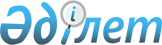 2022 жылға арналған пестицидтердің, биоагенттердiң (энтомофагтардың) тізбесі мен субсидиялар нормаларын, сондай-ақ пестицидтерді, биоагенттерді (энтомофагтарды) субсидиялауға арналған бюджет қаражатының көлемін бекіту туралыҚарағанды облысының әкімдігінің 2022 жылғы 20 маусымдағы № 39/01 қаулысы. Қазақстан Республикасының Әділет министрлігінде 2022 жылғы 21 маусымда № 28537 болып тіркелді.
      "Қазақстан Республикасындағы жергілікті мемлекеттік басқару және өзін-өзі басқару туралы" Қазақстан Республикасы Заңының 27-бабына, "Өсімдік шаруашылығы өнімінің шығымдылығы мен сапасын арттыруды субсидиялау қағидаларын бекіту туралы" (Нормативтік құқықтық актілерді мемлекеттік тіркеу тізілімінде № 20209 тіркелген) Қазақстан Республикасы Ауыл шаруашылығы министрінің 2020 жылғы 30 наурыздағы № 107 бұйрығына сәйкес Қарағанды облысының әкімдігі ҚАУЛЫ ЕТЕДІ:
      1. Бекітілсін:
      1) осы қаулының 1-қосымшасына сәйкес 2022 жылға арналған субсидияланатын пестицидтердің, биоагенттердің (энтомофагтардың) тізбесі және пестицидтердің, биоагенттердiң (энтомофагтардың) 1 литріне (килограмына, грамына, данасына) арналған субсидиялар нормалары;
      2) осы қаулының 2-қосымшасына сәйкес 2022 жылға арналған пестицидтерді, биоагенттердi (энтомофагтарды) субсидиялауға арналған бюджет қаражатының көлемдері.
      2. Осы қаулының орындалуын бақылау жетекшілік ететін Қарағанды облысы әкімінің орынбасарына жүктелсін.
      3. Осы қаулы оның алғашқы ресми жарияланған күнінен бастап қолданысқа енгізіледі. 2022 жылға арналған пестицидтердің, биоагенттердiң (энтомофагтардың) тізбесі мен субсидиялар нормалары
      Ескертпе: * екі мақсаттағы мемлекеттік тіркеуі бар және гербицид пен десикант ретінде пайдаланылатын препараттар;
      ** қосарланған мақсаттағы мемлекеттік тіркеуі бар және инсектицид ретінде және ауыл шаруашылығы өнімін өндірушілердің қойма үй-жайларында қорлардың зиянкестеріне қарсы қолдануға рұқсат етілген препараттар ретінде пайдаланылатын препараттар;
      *** екі мақсаттағы мемлекеттік тіркеуі бар және инсектицид ретінде және астық өнімдері жүйесіндегі кәсіпорындарда қорларды зиянкестерге қарсы қолдануға рұқсат етілген препараттар ретінде пайдаланылатын;
      **** үш мақсатта мемлекеттік тіркелген және инсектицид ретінде және ауыл шаруашылығы өнімдерін өндірушілердің қойма үй-жайларында қор зиянкестеріне қарсы және нан өнімдері жүйесіндегі кәсіпорындарда қор зиянкестеріне қарсы қолдануға рұқсат етілген препараттар ретінде пайдаланылатын препараттар;
      ***** екі мақсаттағы мемлекеттік тіркеуі бар және инсектицид және фунгицид ретінде пайдаланылатын препараттар; 2022 жылға пестицидтерді, биоагенттерді (энтомофагтарды) субсидиялауға арналған бюджет қаражатының көлемі
      Ескерту. 2-қосымша жаңа редакцияда - Қарағанды облысының әкімдігінің 22.12.2022 № 85/01 қаулысымен (оның алғашқы ресми жарияланған күнінен кейін күнтізбелік он күн өткен соң қолданысқа енгізіледі).
					© 2012. Қазақстан Республикасы Әділет министрлігінің «Қазақстан Республикасының Заңнама және құқықтық ақпарат институты» ШЖҚ РМК
				
      Қарағанды облысының әкімі

Ж. Қасымбек
Қарағанды облысы
әкімдігінің
2022 жылғы 20
маусымдағы
№ 39/01
қаулысына 1 қосымша
№
Пестицидтердің топтары бойынша әсерлі зат
Өлшем бірлігі (литр, килограмм)
Пестицидтің 1 литріне (килограмына) субсидиялар нормасы, теңге
1
2
3
4
Гербицидтер
Гербицидтер
Гербицидтер
Гербицидтер
2,4-Д диметиламин тұзы, 720 грамм/литр
2,4-Д диметиламин тұзы, 720 грамм/литр
2,4-Д диметиламин тұзы, 720 грамм/литр
2,4-Д диметиламин тұзы, 720 грамм/литр
1
Диамин 72%, сулы ерітінді
литр
1312,50
2
Стриг 72 %, сулы ерітінді
литр
1312,50
3
Валсамин, 72% сулы ерітінді
литр
1312,50
4
Пилар 2,4-Д 72%, сулы ерітінді
литр
1312,50
5
Дайовид 72 %, сулы концентрат
литр
1312,50
2,4-Д диметиламин тұзы, 722 грамм/литр
2,4-Д диметиламин тұзы, 722 грамм/литр
2,4-Д диметиламин тұзы, 722 грамм/литр
2,4-Д диметиламин тұзы, 722 грамм/литр
6
Корсо 72%, сулы ерітінді
литр
2 580,00
2,4-Д + оксим дикамба
2,4-Д + оксим дикамба
2,4-Д + оксим дикамба
2,4-Д + оксим дикамба
7
Чисталан 40%, эмульсия концентраты
литр
1 750,00
этилгексил эфирі түріндегі 2,4 –Д дихлорфенокси сірке қышқылы, 905 грамм/литр
этилгексил эфирі түріндегі 2,4 –Д дихлорфенокси сірке қышқылы, 905 грамм/литр
этилгексил эфирі түріндегі 2,4 –Д дихлорфенокси сірке қышқылы, 905 грамм/литр
этилгексил эфирі түріндегі 2,4 –Д дихлорфенокси сірке қышқылы, 905 грамм/литр
8
Эстер Супер, эмульсия концентраты
литр
3 000,00
2-этилгексил эфирі түріндегі 2,4 –Д дихлорфенокси сірке қышқылы, 600 грамм/литр
2-этилгексил эфирі түріндегі 2,4 –Д дихлорфенокси сірке қышқылы, 600 грамм/литр
2-этилгексил эфирі түріндегі 2,4 –Д дихлорфенокси сірке қышқылы, 600 грамм/литр
2-этилгексил эфирі түріндегі 2,4 –Д дихлорфенокси сірке қышқылы, 600 грамм/литр
9
Эстет, эмульсия концентраты
литр
1 325,89
10
Гроза 60%, эмульсия концентраты
литр
1 325,89
11
Интел Сэфир, эмульсия концентраты
литр
1 325,89
 2,4 –Д дихлорфенокси сірке қышқылы, 344 грамм/литр + дикамба, 120 грамм/литр 
 2,4 –Д дихлорфенокси сірке қышқылы, 344 грамм/литр + дикамба, 120 грамм/литр 
 2,4 –Д дихлорфенокси сірке қышқылы, 344 грамм/литр + дикамба, 120 грамм/литр 
 2,4 –Д дихлорфенокси сірке қышқылы, 344 грамм/литр + дикамба, 120 грамм/литр 
12
Флекс Дуо, сулы ерітінді
литр
1 520,00
2,4-Д қышқылының 2-этилгексил эфирі, 552 грамм/литр + дикамба, 60 грамм/литр
2,4-Д қышқылының 2-этилгексил эфирі, 552 грамм/литр + дикамба, 60 грамм/литр
2,4-Д қышқылының 2-этилгексил эфирі, 552 грамм/литр + дикамба, 60 грамм/литр
2,4-Д қышқылының 2-этилгексил эфирі, 552 грамм/литр + дикамба, 60 грамм/литр
13
Брэмбо, эмульсия концентраты
литр
1 741,00
2,4-Д қышқылының 2-этилгексил эфирі, 905 грамм/литр 
2,4-Д қышқылының 2-этилгексил эфирі, 905 грамм/литр 
2,4-Д қышқылының 2-этилгексил эфирі, 905 грамм/литр 
2,4-Д қышқылының 2-этилгексил эфирі, 905 грамм/литр 
14
Эксперт, эмульсия концентраты
литр
1 763,50
15
Грейн Эфир, эмульсия концентраты
литр
1 763,50
16
Прогресс, эмульсия концентраты
литр
1 763,50
17
Робусто Супер, эмульсия концентраты
литр
1 763,50
күрделі 2-этилгексил эфирі түріндегі 2,4-Д қышқылы, 410 грамм/литр + флорасулам, 7,4 грамм/литр
күрделі 2-этилгексил эфирі түріндегі 2,4-Д қышқылы, 410 грамм/литр + флорасулам, 7,4 грамм/литр
күрделі 2-этилгексил эфирі түріндегі 2,4-Д қышқылы, 410 грамм/литр + флорасулам, 7,4 грамм/литр
күрделі 2-этилгексил эфирі түріндегі 2,4-Д қышқылы, 410 грамм/литр + флорасулам, 7,4 грамм/литр
18
Балерина, суспензиялық эмульсия
литр
2 185,00
19
Эфир Премиум, суспензиялық эмульсия
литр
2 185,00
20
Элант Экстра, эмульсия концентраты
литр
2 185,00
21
Абсинтиум, суспензиялық эмульсия
литр
2 185,00
2-этилгексил эфирі түріндегі 2,4-Д қышқылы, 500 грамм/литр
2-этилгексил эфирі түріндегі 2,4-Д қышқылы, 500 грамм/литр
2-этилгексил эфирі түріндегі 2,4-Д қышқылы, 500 грамм/литр
2-этилгексил эфирі түріндегі 2,4-Д қышқылы, 500 грамм/литр
22
Зерномакс, эмульсия концентраты
литр
1 236,50
23
Октапон Экстра, эмульсия концентраты
литр
1 236,50
2-этилгексил эфирі түріндегі 2,4-Д қышқылы, 850 грамм/литр
2-этилгексил эфирі түріндегі 2,4-Д қышқылы, 850 грамм/литр
2-этилгексил эфирі түріндегі 2,4-Д қышқылы, 850 грамм/литр
2-этилгексил эфирі түріндегі 2,4-Д қышқылы, 850 грамм/литр
24
Эскадрон 70, эмульсия концентраты
литр
1 513,50
25
Тауэрспрей 85%, эмульсия концентраты
литр
1 513,50
26
Эстерон, эмульсия концентраты
литр
1 513,50
27
Эффект, эмульсия концентраты
литр
1 513,50
28
Эфир Корсо, эмулгирленген концентрат
литр
1 513,50
2-этилгексил эфирі түріндегі 2,4-Д қышқылы, 905 грамм/литр
2-этилгексил эфирі түріндегі 2,4-Д қышқылы, 905 грамм/литр
2-этилгексил эфирі түріндегі 2,4-Д қышқылы, 905 грамм/литр
2-этилгексил эфирі түріндегі 2,4-Д қышқылы, 905 грамм/литр
29
Гексил 905, эмульсия концентраты
литр
1 566,80
30
Эстерон 600, эмульсия концентраты
литр
1 566,80
31
Эфир Экстра 905, эмульсия концентраты
литр
1 566,80
32
Эфиракс, эмульсия концентраты
литр
1 566,80
33
Эфион Супер, эмульсия концентраты
литр
1 566,80
клопиралидтің 2-этилгексил эфирі, 500 грамм/литр
клопиралидтің 2-этилгексил эфирі, 500 грамм/литр
клопиралидтің 2-этилгексил эфирі, 500 грамм/литр
клопиралидтің 2-этилгексил эфирі, 500 грамм/литр
34
Эльф, эмульсия концентраты
литр
12 654,50
2-этилгексил эфирі түріндегі 2,4-Д қышқылы, 300 грамм/литр + флорасулам, 3,7 грамм/литр
2-этилгексил эфирі түріндегі 2,4-Д қышқылы, 300 грамм/литр + флорасулам, 3,7 грамм/литр
2-этилгексил эфирі түріндегі 2,4-Д қышқылы, 300 грамм/литр + флорасулам, 3,7 грамм/литр
2-этилгексил эфирі түріндегі 2,4-Д қышқылы, 300 грамм/литр + флорасулам, 3,7 грамм/литр
35
Примадонна, суспензиялық эмульсия
литр
3 185,00
2-этилгексил эфирі түріндегі 2,4-Д қышқылы, 420 грамм/литр + 2 - этилгексил эфирі дикамба қышқылы, 60 грамм/литр
2-этилгексил эфирі түріндегі 2,4-Д қышқылы, 420 грамм/литр + 2 - этилгексил эфирі дикамба қышқылы, 60 грамм/литр
2-этилгексил эфирі түріндегі 2,4-Д қышқылы, 420 грамм/литр + 2 - этилгексил эфирі дикамба қышқылы, 60 грамм/литр
2-этилгексил эфирі түріндегі 2,4-Д қышқылы, 420 грамм/литр + 2 - этилгексил эфирі дикамба қышқылы, 60 грамм/литр
36
Элант Премиум, эмульсия концентраты
литр
2 511,50
2-этилгексил эфирі түріндегі 2,4-Д қышқылы, 564 грамм/литр
2-этилгексил эфирі түріндегі 2,4-Д қышқылы, 564 грамм/литр
2-этилгексил эфирі түріндегі 2,4-Д қышқылы, 564 грамм/литр
2-этилгексил эфирі түріндегі 2,4-Д қышқылы, 564 грамм/литр
37
Элант, эмульсия концентраты
литр
2 156,00
2-этилгексил эфирі түріндегі 2,4-Д қышқылы, 564 грамм/литр + метсульфурон - метил, 600 грамм/килограмм
2-этилгексил эфирі түріндегі 2,4-Д қышқылы, 564 грамм/литр + метсульфурон - метил, 600 грамм/килограмм
2-этилгексил эфирі түріндегі 2,4-Д қышқылы, 564 грамм/литр + метсульфурон - метил, 600 грамм/килограмм
2-этилгексил эфирі түріндегі 2,4-Д қышқылы, 564 грамм/литр + метсульфурон - метил, 600 грамм/килограмм
38
Эламет, зауытты бинарлы қаптама
килограмм
2 409,00
2-этилгексил эфирі түріндегі 2,4-Д қышқылы, 564 грамм/литр + триасульфурон, 750 грамм/килограмм
2-этилгексил эфирі түріндегі 2,4-Д қышқылы, 564 грамм/литр + триасульфурон, 750 грамм/килограмм
2-этилгексил эфирі түріндегі 2,4-Д қышқылы, 564 грамм/литр + триасульфурон, 750 грамм/килограмм
2-этилгексил эфирі түріндегі 2,4-Д қышқылы, 564 грамм/литр + триасульфурон, 750 грамм/килограмм
39
Биатлон, зауытты бинарлы қаптама
килограмм
2 765,00
2-этилгексил эфирі түріндегі 2,4-Д қышқылы
2-этилгексил эфирі түріндегі 2,4-Д қышқылы
2-этилгексил эфирі түріндегі 2,4-Д қышқылы
2-этилгексил эфирі түріндегі 2,4-Д қышқылы
40
Д-Армон–Эфир 72%, эмульсия концентраты
литр
2 090,00
2-этилгексил эфирі түріндегі 2,4-Д қышқылы, 950 грамм/литр
2-этилгексил эфирі түріндегі 2,4-Д қышқылы, 950 грамм/литр
2-этилгексил эфирі түріндегі 2,4-Д қышқылы, 950 грамм/литр
2-этилгексил эфирі түріндегі 2,4-Д қышқылы, 950 грамм/литр
41
Зенит, коллоидты ерітінді концентраты
литр
2 500,00
42
Клиарап, эмульсия концентраты
литр
2 500,00
диметиламин тұзы түріндегі 2,4-Д қышқылы, 344 грамм/литр + диметиламин тұзы түріндегі қышқыл дикамбасы, 120 грамм/литр
диметиламин тұзы түріндегі 2,4-Д қышқылы, 344 грамм/литр + диметиламин тұзы түріндегі қышқыл дикамбасы, 120 грамм/литр
диметиламин тұзы түріндегі 2,4-Д қышқылы, 344 грамм/литр + диметиламин тұзы түріндегі қышқыл дикамбасы, 120 грамм/литр
диметиламин тұзы түріндегі 2,4-Д қышқылы, 344 грамм/литр + диметиламин тұзы түріндегі қышқыл дикамбасы, 120 грамм/литр
43
Диамакс, сулы ерітінді
литр
1 980,00
амин тұздары қоспасы түріндегі 2,4-Д қышқылы, 550 грамм/литр
амин тұздары қоспасы түріндегі 2,4-Д қышқылы, 550 грамм/литр
амин тұздары қоспасы түріндегі 2,4-Д қышқылы, 550 грамм/литр
амин тұздары қоспасы түріндегі 2,4-Д қышқылы, 550 грамм/литр
44
Айкон Форте, сулы концентрат
литр
3 620,50
 2,4-Д қышқылы, 410 грамм/литр + клопиралид, күрделі 2-этилгексил эфирі түріндегі 40 грамм/литр 
 2,4-Д қышқылы, 410 грамм/литр + клопиралид, күрделі 2-этилгексил эфирі түріндегі 40 грамм/литр 
 2,4-Д қышқылы, 410 грамм/литр + клопиралид, күрделі 2-этилгексил эфирі түріндегі 40 грамм/литр 
 2,4-Д қышқылы, 410 грамм/литр + клопиралид, күрделі 2-этилгексил эфирі түріндегі 40 грамм/литр 
45
Клопэфир, эмульсия концентраты
литр
2 835,00
МЦПА қышқылы 500 грамм/литр, диметиламин, калий және натрий түріндегі тұздар
МЦПА қышқылы 500 грамм/литр, диметиламин, калий және натрий түріндегі тұздар
МЦПА қышқылы 500 грамм/литр, диметиламин, калий және натрий түріндегі тұздар
МЦПА қышқылы 500 грамм/литр, диметиламин, калий және натрий түріндегі тұздар
46
Гербитокс, суда еритін концентрат
литр
1 875,00
47
Агрошанс, суда еритін концентрат
литр
1 875,00
48
Момус, суда еритін концентрат
литр
1 875,00
азимсульфурон, 500 грамм/килограмм
азимсульфурон, 500 грамм/килограмм
азимсульфурон, 500 грамм/килограмм
азимсульфурон, 500 грамм/килограмм
49
Гулливер, сулы-дисперленген түйіршіктер
литр
27 192,50
глифосат, 757 грамм/килограмм
глифосат, 757 грамм/килограмм
глифосат, 757 грамм/килограмм
глифосат, 757 грамм/килограмм
50
Феликс 757 %, сулы-дисперленген түйіршіктер
литр
2 242,50
51
Фараон Гарант 757, сулы-дисперленген түйіршіктер
литр
2 242,50
52
Глифат Форте 757, сулы-дисперленген түйіршіктер
литр
2 242,50
глифосат, 747 грамм/килограмм
глифосат, 747 грамм/килограмм
глифосат, 747 грамм/килограмм
глифосат, 747 грамм/килограмм
53
Жойқын Дара, сулы-дисперленген түйіршіктер
литр
2 700,00
аминопиралид, 240 грамм/литр
аминопиралид, 240 грамм/литр
аминопиралид, 240 грамм/литр
аминопиралид, 240 грамм/литр
54
 Ланс, сулы ерітінді
литр
12 277,00
аминопиралид, 300 грамм/килограмм + флорасулам, 150 грамм/килограмм
аминопиралид, 300 грамм/килограмм + флорасулам, 150 грамм/килограмм
аминопиралид, 300 грамм/килограмм + флорасулам, 150 грамм/килограмм
аминопиралид, 300 грамм/килограмм + флорасулам, 150 грамм/килограмм
55
Ланцелот 450, сулы-дисперленген түйіршіктер
килограмм
32 890,00
ацетохлор, 900 грамм/литр
ацетохлор, 900 грамм/литр
ацетохлор, 900 грамм/литр
ацетохлор, 900 грамм/литр
56
Трофи, эмульсия концентраты
литр
2 343,75
бентазон 25% + МСРА натрий – калий тұздары, 12, 5%
бентазон 25% + МСРА натрий – калий тұздары, 12, 5%
бентазон 25% + МСРА натрий – калий тұздары, 12, 5%
бентазон 25% + МСРА натрий – калий тұздары, 12, 5%
57
Базагран М 37%, сулы ерітінді
литр
2 040,00
бентазон, 480 грамм/литр
бентазон, 480 грамм/литр
бентазон, 480 грамм/литр
бентазон, 480 грамм/литр
58
Базагран 48%, сулы ерітінді
литр
2 017,85
59
Корсар, суда еритін концентрат
литр
2 017,85
галаксифоп-Р-метил, 108 грамм/литр
галаксифоп-Р-метил, 108 грамм/литр
галаксифоп-Р-метил, 108 грамм/литр
галаксифоп-Р-метил, 108 грамм/литр
60
Зеллек Супер, эмульсия концентраты
литр
2 551,50
61
Генерал, эмульсия концентраты
литр
2 551,50
62
Импульс, эмульсия концентраты
литр
2 551,50
63
Галокс Супер 108, эмульсия концентраты
литр
2 551,50
галоксифоп-п-метил, 104 грамм/литр
галоксифоп-п-метил, 104 грамм/литр
галоксифоп-п-метил, 104 грамм/литр
галоксифоп-п-метил, 104 грамм/литр
64
Галакталт, эмульсия концентраты
литр
4 456,50
65
Гурон, эмульсия концентраты
литр
4 456,50
66
Рамон Супер, эмульсия концентраты
литр
4 456,50
67
Галошанс, эмульсия концентраты
литр
4 456,50
галоксифоп - п - метил, 240 грамм/литр
галоксифоп - п - метил, 240 грамм/литр
галоксифоп - п - метил, 240 грамм/литр
галоксифоп - п - метил, 240 грамм/литр
68
Делик 240, эмульсия концентраты
литр
5 223,00
69
Импульс Форте, эмульсия концентраты
литр
5 223,00
глифосат, 360 грамм/литр
глифосат, 360 грамм/литр
глифосат, 360 грамм/литр
глифосат, 360 грамм/литр
70
Буран 36%, сулы ерітінді
литр
1560,00
71
Жойқын, сулы ерітінді
литр
1560,00
72
Рап, сулы ерітінді
литр
1560,00
73
Валсаглиф, сулы ерітінді
литр
1560,00
74
Тотал Плюс, сулы ерітінді
литр
1560,00
75
Глифос, сулы ерітінді
литр
1560,00
76
Триумф 48%, сулы ерітінді
литр
1560,00
глифосат, 450 грамм/литр
глифосат, 450 грамм/литр
глифосат, 450 грамм/литр
глифосат, 450 грамм/литр
77
Стирап 45%, сулы ерітінді
литр
2 300,00
78
Глифос Премиум, сулы ерітінді
литр
2 300,00
глифосат, 480 грамм/литр
глифосат, 480 грамм/литр
глифосат, 480 грамм/литр
глифосат, 480 грамм/литр
79
Кернел, сулы ерітінді
литр
3 000,00
80
Пассат 480, сулы ерітінді
литр
3 000,00
глифосат, 500 грамм/литр
глифосат, 500 грамм/литр
глифосат, 500 грамм/литр
глифосат, 500 грамм/литр
81
*Торнадо 500, сулы ерітінді
литр
1 473,00
82
Тотал Экстра, сулы ерітінді
литр
1 473,00
83
 *Ураган Форте 500, сулы ерітінді
литр
1 473,00
84
 Энтоглифос 50%, сулы ерітінді
литр
1 473,00
калий тұзы түріндегі глифосат қышқылы, 600 грамм/литр
калий тұзы түріндегі глифосат қышқылы, 600 грамм/литр
калий тұзы түріндегі глифосат қышқылы, 600 грамм/литр
калий тұзы түріндегі глифосат қышқылы, 600 грамм/литр
85
РАП 600, сулы ерітінді
литр
2 400,00
86
 *Жойкын Мега 60%, сулы ерітінді
литр
2 400,00
глифосат, 540 грамм/литр
глифосат, 540 грамм/литр
глифосат, 540 грамм/литр
глифосат, 540 грамм/литр
87
 Гранд Экстра 540, сулы ерітінді
литр
1 513,39
88
*Раундап Экстра 54%, сулы ерітінді
литр
1 513,39
89
Смерч, сулы ерітінді
литр
1 513,39
90
Рид Эвей, сулы ерітінді
литр
1 513,39
91
*Торнадо 540, сулы ерітінді
литр
1 513,39
92
Триумф Мастер, сулы ерітінді
литр
1 513,39
93
Фараон Голд 54%, сулы ерітінді
литр
1 513,39
94
Глифат 540, сулы ерітінді
литр
1 513,39
95
Сармат Экстра 54%, сулы ерітінді
литр
1 513,39
96
Терекс, сулы ерітінді
литр
1 513,39
97
Хит, сулы ерітінді
литр
1 513,39
98
Кунгфу 54%, сулы ерітінді
литр
1 513,39
99
*Спрут Экстра сулы ерітінді
литр
1 513,39
100
*Метеор 540, сулы ерітінді
литр
1 513,39
101
Глифошанс Супер, сулы ерітінді
литр
1 513,39
102
Аргумент Стар 54%, сулы ерітінді
литр
1 513,39
103
Кредит Икстрим, суда еритін концентрат
литр
1 513,39
104
Монолит, сулы ерітінді
литр
1 513,39
105
Калибр 540, сулы ерітінді
литр
1 513,39
глифосат, 750 грамм/килограмм
глифосат, 750 грамм/килограмм
глифосат, 750 грамм/килограмм
глифосат, 750 грамм/килограмм
106
Буран Экстра 75 %, сулы-дисперленген түйіршіктер
килограмм
1 830,35
аммоний глюфосинаты, 150 грамм/литр
аммоний глюфосинаты, 150 грамм/литр
аммоний глюфосинаты, 150 грамм/литр
аммоний глюфосинаты, 150 грамм/литр
107
Баста 15%, сулы ерітінді
литр
2 825,00
дикамба қышқылы, 360 грамм/литр + хлорсульфурон қышқылы, 22,2 грамм/литр
дикамба қышқылы, 360 грамм/литр + хлорсульфурон қышқылы, 22,2 грамм/литр
дикамба қышқылы, 360 грамм/литр + хлорсульфурон қышқылы, 22,2 грамм/литр
дикамба қышқылы, 360 грамм/литр + хлорсульфурон қышқылы, 22,2 грамм/литр
108
Фенизан, сулы ерітінді
литр
6 050,00
дикамба, 124 грамм/литр + 2,4 Д, 357 грамм/литр
дикамба, 124 грамм/литр + 2,4 Д, 357 грамм/литр
дикамба, 124 грамм/литр + 2,4 Д, 357 грамм/литр
дикамба, 124 грамм/литр + 2,4 Д, 357 грамм/литр
109
Видмастер 480, сулы ерітінді
литр
1 741,00
110
Дабспрей, сулы ерітінді
литр
1 741,00
дикамба, 480 грамм/литр
дикамба, 480 грамм/литр
дикамба, 480 грамм/литр
дикамба, 480 грамм/литр
111
Банвел 480, сулы ерітінді
литр
2 544,50
112
Дианат 48%, сулы ерітінді
литр
2 544,50
113
Декабрист, сулы ерітінді
литр
2 544,50
114
Декабрист 48%, сулы ерітінді
литр
2 544,50
115
Деймос, суда еритін концентрат
литр
2 544,50
116
Мономакс, сулы ерітінді
литр
2 544,50
117
Шанс ДКБ, сулы ерітінді
литр
2 544,50
118
Рейнвел, сулы ерітінді
литр
2 544,50
119
Дамба, сулы ерітінді
литр
2 544,50
дикамба, 540 грамм/килограмм + метсульфурон - метил, 28 грамм/килограмм
дикамба, 540 грамм/килограмм + метсульфурон - метил, 28 грамм/килограмм
дикамба, 540 грамм/килограмм + метсульфурон - метил, 28 грамм/килограмм
дикамба, 540 грамм/килограмм + метсульфурон - метил, 28 грамм/килограмм
120
ДМ Супер сулы-дисперленген түйіршіктер
килограмм
5 892,85
дикамба, 659 грамм/килограмм + триасульфурон, 41 грамм/килограмм
дикамба, 659 грамм/килограмм + триасульфурон, 41 грамм/килограмм
дикамба, 659 грамм/килограмм + триасульфурон, 41 грамм/килограмм
дикамба, 659 грамм/килограмм + триасульфурон, 41 грамм/килограмм
121
Линтур 70, сулы-дисперленген түйіршіктер
килограмм
6 696,00
дикват, 200 грамм/литр
дикват, 200 грамм/литр
дикват, 200 грамм/литр
дикват, 200 грамм/литр
122
*Реглон Форте 200, сулы ерітінді
литр
2 266,50
123
Хитон, сулы ерітінді
литр
2 266,50
диметенамид, 720 грамм/литр
диметенамид, 720 грамм/литр
диметенамид, 720 грамм/литр
диметенамид, 720 грамм/литр
124
Фронтьер Оптима 72%, эмульсия концентраты
литр
4 464,50
диметиламин тұзы 2, 4 - Д, 357 грамм/литр + дикамба, 124 грамм/литр
диметиламин тұзы 2, 4 - Д, 357 грамм/литр + дикамба, 124 грамм/литр
диметиламин тұзы 2, 4 - Д, 357 грамм/литр + дикамба, 124 грамм/литр
диметиламин тұзы 2, 4 - Д, 357 грамм/литр + дикамба, 124 грамм/литр
125
Стриг Экстра 480, сулы ерітінді
литр
1 520,00
126
Диален Супер 480, сулы ерітінді
литр
1 520,00
127
Антал, сулы ерітінді
литр
1 520,00
имазамокс, 33 грамм/литр + имазапир, 15 грамм/литр
имазамокс, 33 грамм/литр + имазапир, 15 грамм/литр
имазамокс, 33 грамм/литр + имазапир, 15 грамм/литр
имазамокс, 33 грамм/литр + имазапир, 15 грамм/литр
128
Евро-Лайтнинг 4,8 %, суда еритін концентрат
литр
4 400,00
129
Каптора 4,8%, суда еритін концентрат
литр
4 400,00
130
Клиафилт, суда еритін концентрат
литр
4 400,00
131
Клиафилт, 4,8% суда еритін концентрат
литр
4 400,00
132
Еврошанс, суда еритін концентрат
литр
4 400,00
133
Диома, суда еритін концентрат
литр
4 400,00
имазамокс, 16,5 грамм/литр + имазапир, 7,5 грамм/литр
имазамокс, 16,5 грамм/литр + имазапир, 7,5 грамм/литр
имазамокс, 16,5 грамм/литр + имазапир, 7,5 грамм/литр
имазамокс, 16,5 грамм/литр + имазапир, 7,5 грамм/литр
134
Евро-Лайтнинг Плюс 2,4 %, суда еритін концентрат
литр
2 999,50
135
Каптора Плюс 2,4%, суда еритін концентрат
литр
2 999,50
имазамокс, 40 грамм/литр
имазамокс, 40 грамм/литр
имазамокс, 40 грамм/литр
имазамокс, 40 грамм/литр
136
Легомин 4%, сулы ерітінді
литр
4 840,00
137
Байторе, сулы-суспензиялы концентрат
литр
4 840,00
138
Пульсар 4%, сулы ерітінді
литр
4 840,00
139
Имазошанс, сулы ерітінді
литр
4 840,00
имазапир, 250 грамм/литр
имазапир, 250 грамм/литр
имазапир, 250 грамм/литр
имазапир, 250 грамм/литр
140
Грейдер, сулы-гликоль ерітіндісі
литр
9 250,00
141
Ареал Супер 25%, сулы концентрат
литр
9 250,00
имазетапир, 100 грамм/литр
имазетапир, 100 грамм/литр
имазетапир, 100 грамм/литр
имазетапир, 100 грамм/литр
142
Агура 10%, сулы концентрат
литр
2 900,00
143
Пивот 10%, сулы концентрат
литр
2 900,00
144
Пивот, сулы концентрат
литр
2 900,00
145
Имазет 100, сулы концентрат
литр
2 900,00
146
Тапир 10 %, сулы концентрат
литр
2 900,00
147
Тапирошанс, суда еритін концентрат
литр
2 900,00
148
Лигр, суда еритін концентрат
литр
2 900,00
имазетапир, 450 грамм/килограмм + хлоримурон - этил, 150 грамм/килограмм
имазетапир, 450 грамм/килограмм + хлоримурон - этил, 150 грамм/килограмм
имазетапир, 450 грамм/килограмм + хлоримурон - этил, 150 грамм/килограмм
имазетапир, 450 грамм/килограмм + хлоримурон - этил, 150 грамм/килограмм
149
Фабиан, сулы-дисперленген түйіршіктер
килограмм
40 280,00
йодосульфурон - метил - натрия, 11,3 грамм/килограмм + тиенкарбазон - метил, 22,5 грамм/килограмм + мефенпир - диэтил - антидот, 135 грамм/килограмм
йодосульфурон - метил - натрия, 11,3 грамм/килограмм + тиенкарбазон - метил, 22,5 грамм/килограмм + мефенпир - диэтил - антидот, 135 грамм/килограмм
йодосульфурон - метил - натрия, 11,3 грамм/килограмм + тиенкарбазон - метил, 22,5 грамм/килограмм + мефенпир - диэтил - антидот, 135 грамм/килограмм
йодосульфурон - метил - натрия, 11,3 грамм/килограмм + тиенкарбазон - метил, 22,5 грамм/килограмм + мефенпир - диэтил - антидот, 135 грамм/килограмм
150
Велосити Пауэр, сулы-дисперленген түйіршіктер
килограмм
10 922,90
йодосульфурон - метил - натрия, 25 грамм/литр + амидосульфурон, 100 грамм/литр + мефенпир - диэтил - антидот 250 грамм/литр
йодосульфурон - метил - натрия, 25 грамм/литр + амидосульфурон, 100 грамм/литр + мефенпир - диэтил - антидот 250 грамм/литр
йодосульфурон - метил - натрия, 25 грамм/литр + амидосульфурон, 100 грамм/литр + мефенпир - диэтил - антидот 250 грамм/литр
йодосульфурон - метил - натрия, 25 грамм/литр + амидосульфурон, 100 грамм/литр + мефенпир - диэтил - антидот 250 грамм/литр
151
Секатор Турбо, майлы дисперсия
литр
10 268,00
152
Амида, майлы дисперсия
литр
10 268,00
клетодим, 120 грамм/литр
клетодим, 120 грамм/литр
клетодим, 120 грамм/литр
клетодим, 120 грамм/литр
153
Селект, эмульсия концентраты
литр
3 175,00
154
Шедоу, эмульсия концентраты
литр
3 175,00
155
Шедеу, эмульсия концентраты
литр
3 175,00
клетодим, 150 грамм/литр
клетодим, 150 грамм/литр
клетодим, 150 грамм/литр
клетодим, 150 грамм/литр
156
Граминион, эмульсия концентраты
литр
4 680,00
клетодим, 116,2 грамм/литр
клетодим, 116,2 грамм/литр
клетодим, 116,2 грамм/литр
клетодим, 116,2 грамм/литр
157
Сонделект, эмульсия концентраты
литр
5 000,00
клетодим, 130 грамм/литр + галоксифоп - п - метил, 80 грамм/литр
клетодим, 130 грамм/литр + галоксифоп - п - метил, 80 грамм/литр
клетодим, 130 грамм/литр + галоксифоп - п - метил, 80 грамм/литр
клетодим, 130 грамм/литр + галоксифоп - п - метил, 80 грамм/литр
158
Квикстеп, эмульсия концентраты
литр
4 761,00
159
Суприм, эмульсия концентраты
литр
4 761,00
клетодим, 240 грамм/литр
клетодим, 240 грамм/литр
клетодим, 240 грамм/литр
клетодим, 240 грамм/литр
160
Кинетик, эмульсия концентраты
литр
5 280,00
161
Спайдер, эмульсия концентраты
литр
5 280,00
162
Эфес, эмульсия концентраты
литр
5 280,00
163
Центур, эмульсия концентраты
литр
5 280,00
164
Кадим 240, эмульсия концентраты
литр
5 280,00
165
Стимул, эмульсия концентраты
литр
5 280,00
166
Катрос, эмульсия концентраты
литр
5 280,00
167
Пилароф, эмульсия концентраты
литр
5 280,00
168
Легион Комби, эмульсия концентраты
литр
5 280,00
169
Спринт 240, эмульсия концентраты
литр
5 280,00
клодинафоп-пропаргил, 240 грамм/литр + клоквинтоцет-мексил (антидот), 60 грамм/литр
клодинафоп-пропаргил, 240 грамм/литр + клоквинтоцет-мексил (антидот), 60 грамм/литр
клодинафоп-пропаргил, 240 грамм/литр + клоквинтоцет-мексил (антидот), 60 грамм/литр
клодинафоп-пропаргил, 240 грамм/литр + клоквинтоцет-мексил (антидот), 60 грамм/литр
170
Леггеро Форте, эмульсия концентраты
литр
6 072,00
171
Варяг, эмульсия концентраты
литр
6 072,00
172
Топик Супер 240, эмульсия концентраты
литр
6 072,00
173
Центурион, майлы-сулы эмульсия
литр
6 072,00
174
Либерти Плюс, эмульсия концентраты
литр
6 072,00
175
Кловит, эмульсия концентраты
литр
6 072,00
176
Клодимакс, эмульсия концентраты
литр
6 072,00
клодинафоп-пропаргил, 80 грамм/литр + клоксинтоцет - мексил, 20 грамм/литр
клодинафоп-пропаргил, 80 грамм/литр + клоксинтоцет - мексил, 20 грамм/литр
клодинафоп-пропаргил, 80 грамм/литр + клоксинтоцет - мексил, 20 грамм/литр
клодинафоп-пропаргил, 80 грамм/литр + клоксинтоцет - мексил, 20 грамм/литр
177
Горизон 080, эмульсия концентраты
литр
5 000,00
178
Горизон 080 БФ, эмульсия концентраты
литр
5 000,00
179
Овен, эмульсия концентраты
литр
5 000,00
180
Итарр 80, эмульсия концентраты
литр
5 000,00
181
Тердок 8%, эмульсия концентраты
литр
5 000,00
182
Топик 080, эмульсия концентраты
литр
5 000,00
клопиралид, 100 грамм/литр + флуроксипир, 15 грамм/литр
клопиралид, 100 грамм/литр + флуроксипир, 15 грамм/литр
клопиралид, 100 грамм/литр + флуроксипир, 15 грамм/литр
клопиралид, 100 грамм/литр + флуроксипир, 15 грамм/литр
183
Репер, коллоидты ерітінді концентраты
литр
7 900,00
клопиралид, 300 грамм/литр
клопиралид, 300 грамм/литр
клопиралид, 300 грамм/литр
клопиралид, 300 грамм/литр
184
Лорнет, сулы ерітінді
литр
4 950,00
185
Трел 300, сулы ерітінді
литр
4 950,00
186
Ралид 300, сулы ерітінді
литр
4 950,00
187
Гермес 300, сулы ерітінді
литр
4 950,00
188
Максимус, сулы ерітінді
литр
4 950,00
189
Стоун 300, сулы ерітінді
литр
4 950,00
190
Сэнтиум, сулы ерітінді
литр
4 950,00
191
Шанстрел 300, сулы ерітінді
литр
4 950,00
клопиралид, 750 грамм/килограмм
клопиралид, 750 грамм/килограмм
клопиралид, 750 грамм/килограмм
клопиралид, 750 грамм/килограмм
192
Лонтрел Гранд 75, сулы-дисперленген түйіршіктер
килограмм
13 393,00
193
Агрон Гранд, сулы-дисперленген түйіршіктер
килограмм
13 393,00
194
Виртуоз, сулы-дисперленген түйіршіктер
килограмм
13 393,00
195
Клопиралид, сулы-дисперленген түйіршіктер
килограмм
13 393,00
196
Трилон 750, сулы-дисперленген түйіршіктер
килограмм
13 393,00
197
Питон Гранд, сулы-дисперленген түйіршіктер
килограмм
13 393,00
198
Ралид Экстра, суда еритін түйіршіктер
килограмм
13 393,00
199
Спирит, сулы-дисперленген түйіршіктер
килограмм
13 393,00
200
Хакер, суда еритін түйіршіктер
килограмм
13 393,00
201
Самурай Супер, сулы-дисперленген түйіршіктер
килограмм
13 393,00
202
Корректор, сулы-дисперленген түйіршіктер
килограмм
13 393,00
мезотрион, 75 грамм/литр + никосульфурон, 30 грамм/литр
мезотрион, 75 грамм/литр + никосульфурон, 30 грамм/литр
мезотрион, 75 грамм/литр + никосульфурон, 30 грамм/литр
мезотрион, 75 грамм/литр + никосульфурон, 30 грамм/литр
203
Элюмис 105, майлы дисперсия
литр
4 354,50
204
 Гавань Плюс, майлы дисперсия
литр
4 354,50
метазахлор, 375 грамм/литр + измазамокс, 25 грамм/литр
метазахлор, 375 грамм/литр + измазамокс, 25 грамм/литр
метазахлор, 375 грамм/литр + измазамокс, 25 грамм/литр
метазахлор, 375 грамм/литр + измазамокс, 25 грамм/литр
205
Дионис, суспензиялық концентрат
литр
6 696,50
206
Нопасаран 40%, суспензиялық концентрат
литр
6 696,50
метолахлор, 960 грамм/литр
метолахлор, 960 грамм/литр
метолахлор, 960 грамм/литр
метолахлор, 960 грамм/литр
207
Акцент Прима 96%, эмульсия концентраты
литр
2 900,00
метрибузин, 250 грамм/литр
метрибузин, 250 грамм/литр
метрибузин, 250 грамм/литр
метрибузин, 250 грамм/литр
208
Зонтран, коллоидты ерітінді концентраты
литр
7 970,00
метрибузин, 270 грамм/литр
метрибузин, 270 грамм/литр
метрибузин, 270 грамм/литр
метрибузин, 270 грамм/литр
209
 Лазурит Супер, наноэмульсия концентраты
литр
8 255,00
метрибузин, 600 грамм/литр
метрибузин, 600 грамм/литр
метрибузин, 600 грамм/литр
метрибузин, 600 грамм/литр
210
Зенкор Ультра, суспензиялық концентрат
литр
7 187,50
211
Линкор, суспензиялық концентрат
литр
7 187,50
212
Зенкошанс, суспензиялық концентрат
литр
7 187,50
метрибузин, 700 грамм/килограмм
метрибузин, 700 грамм/килограмм
метрибузин, 700 грамм/килограмм
метрибузин, 700 грамм/килограмм
213
Баргузин 70%, сулы-дисперленген түйіршіктер
килограмм
7 425,00
214
Карбузин 70%, суланатын ұнтақ
килограмм
7 425,00
215
Лазурит, суланатын ұнтақ
килограмм
7 425,00
216
Трибузин 700, суланатын ұнтақ
килограмм
7 425,00
217
Мистраль, суда еритін түйіршіктер
килограмм
7 425,00
метсульфурон - метил, 125 грамм/килограмм + трибенурон - метил, 625 грамм/килограмм
метсульфурон - метил, 125 грамм/килограмм + трибенурон - метил, 625 грамм/килограмм
метсульфурон - метил, 125 грамм/килограмм + трибенурон - метил, 625 грамм/килограмм
метсульфурон - метил, 125 грамм/килограмм + трибенурон - метил, 625 грамм/килограмм
218
Плуггер, сулы-дисперленген түйіршіктер
килограмм
35 265,00
219
Финито Дуэт 750, сулы-дисперленген түйіршіктер
килограмм
35 265,00
метсульфурон - метил, 300 грамм/килограмм + трибенурон - метил, 450 грамм/килограмм
метсульфурон - метил, 300 грамм/килограмм + трибенурон - метил, 450 грамм/килограмм
метсульфурон - метил, 300 грамм/килограмм + трибенурон - метил, 450 грамм/килограмм
метсульфурон - метил, 300 грамм/килограмм + трибенурон - метил, 450 грамм/килограмм
220
Магнум Супер, сулы-дисперленген түйіршіктер
килограмм
42 696,50
метсульфурон - метил, 391 грамм/килограмм + трибенурон - метил, 261 грамм/килограмм
метсульфурон - метил, 391 грамм/килограмм + трибенурон - метил, 261 грамм/килограмм
метсульфурон - метил, 391 грамм/килограмм + трибенурон - метил, 261 грамм/килограмм
метсульфурон - метил, 391 грамм/килограмм + трибенурон - метил, 261 грамм/килограмм
221
Эдванс, сулы-дисперленген түйіршіктер
килограмм
40 000,00
222
Эллай Лайт, сулы-дисперленген түйіршіктер
килограмм
40 000,00
223
Граф Премиум, сулы-дисперленген түйіршіктер
килограмм
40 000,00
метсульфурон - метил, 600 грамм/килограмм
метсульфурон - метил, 600 грамм/килограмм
метсульфурон - метил, 600 грамм/килограмм
метсульфурон - метил, 600 грамм/килограмм
224
Лидер, суланатын ұнтақ
килограмм
16 295,00
225
Вулкан, сулы-дисперленген түйіршіктер
килограмм
16 295,00
226
Грейз 60%, сулы-дисперленген түйіршіктер
килограмм
16 295,00
227
Зингер, суланатын ұнтақ
килограмм
16 295,00
228
Леопард, сулы-дисперленген түйіршіктер
килограмм
16 295,00
229
Магнум, сулы-дисперленген түйіршіктер
килограмм
16 295,00
230
Метурон, сулы-дисперленген түйіршіктер
килограмм
16 295,00
231
Меццо 60%, сулы-дисперленген түйіршіктер
килограмм
16 295,00
232
Монитор, сулы-дисперленген түйіршіктер
килограмм
16 295,00
233
Праймер, сулы-дисперленген түйіршіктер
килограмм
16 295,00
234
Родар 60%, суланатын ұнтақ
килограмм
16 295,00
235
Хазна 60 %, сулы-дисперленген түйіршіктер
килограмм
16 295,00
236
Адалт, сулы-дисперленген түйіршіктер
килограмм
16 295,00
237
Страж, сулы-дисперленген түйіршіктер
килограмм
16 295,00
238
Супермет Экстра, суда еритін түйіршіктер
килограмм
16 295,00
239
Аккурат, сулы-дисперленген түйіршіктер
килограмм
16 295,00
240
Канцлер, сулы-дисперленген түйіршіктер
килограмм
16 295,00
 МЦПА, 500 грамм/литр + клопиралид, 100 грамм/литр 
 МЦПА, 500 грамм/литр + клопиралид, 100 грамм/литр 
 МЦПА, 500 грамм/литр + клопиралид, 100 грамм/литр 
 МЦПА, 500 грамм/литр + клопиралид, 100 грамм/литр 
241
Гермес Гранд, эмульсия концентраты
литр
5 750,00
никосульфурон, 600 грамм/килограмм + тифенсульфурон - метил, 150 грамм/килограмм
никосульфурон, 600 грамм/килограмм + тифенсульфурон - метил, 150 грамм/килограмм
никосульфурон, 600 грамм/килограмм + тифенсульфурон - метил, 150 грамм/килограмм
никосульфурон, 600 грамм/килограмм + тифенсульфурон - метил, 150 грамм/килограмм
242
Дублон Голд, сулы-дисперленген түйіршіктер
килограмм
62 500,00
оксифлуорфен, 240 грамм/литр
оксифлуорфен, 240 грамм/литр
оксифлуорфен, 240 грамм/литр
оксифлуорфен, 240 грамм/литр
243
Гоал 2Е, эмульсия концентраты
литр
4 649,50
244
Гол, эмульсия концентраты
литр
4 649,50
245
Готрил 24%, эмульсия концентраты
литр
4 649,50
246
Оксифен 240, эмульсия концентраты
литр
4 649,50
247
Гаур, эмульсия концентраты
литр
4 649,50
пендиметалин, 330 грамм/литр
пендиметалин, 330 грамм/литр
пендиметалин, 330 грамм/литр
пендиметалин, 330 грамм/литр
248
Стомп 33%, эмульсия концентраты
литр
1384,00
249
Эстамп, эмульсия концентраты
литр
1384,00
250
Калкан, эмульсия концентраты
литр
1384,00
251
Гайтан, эмульсия концентраты
литр
1384,00
252
Стоп 33%, эмульсия концентраты
литр
1384,00
253
Лотос Супер, эмульсия концентраты
литр
1384,00
пендиметалин, 350 грамм/литр
пендиметалин, 350 грамм/литр
пендиметалин, 350 грамм/литр
пендиметалин, 350 грамм/литр
254
Старт 35%, эмульсия концентраты
литр
1116,00
пеноксулам, 25 грамм/литр
пеноксулам, 25 грамм/литр
пеноксулам, 25 грамм/литр
пеноксулам, 25 грамм/литр
255
Рейнбоу 25 ОД, майлы дисперсия
литр
8 928,50
256
Талант, майлы дисперсия
литр
8 928,50
 пиклорам, 150 грамм/литр + МЦПА, 350 грамм/литр 
 пиклорам, 150 грамм/литр + МЦПА, 350 грамм/литр 
 пиклорам, 150 грамм/литр + МЦПА, 350 грамм/литр 
 пиклорам, 150 грамм/литр + МЦПА, 350 грамм/литр 
257
Горгон, суда еритін концентрат
литр
6 294,50
пиноксаден, 45 грамм/литр + клоквинтоцет-мексил (антидот), 11,25 грамм/литр
пиноксаден, 45 грамм/литр + клоквинтоцет-мексил (антидот), 11,25 грамм/литр
пиноксаден, 45 грамм/литр + клоквинтоцет-мексил (антидот), 11,25 грамм/литр
пиноксаден, 45 грамм/литр + клоквинтоцет-мексил (антидот), 11,25 грамм/литр
258
Аксиал 045, эмульсия концентраты
литр
3 850,00
пиноксаден, 50 грамм/литр + клоквинтоцет-мексил (антидот), 12,5 грамм/литр
пиноксаден, 50 грамм/литр + клоквинтоцет-мексил (антидот), 12,5 грамм/литр
пиноксаден, 50 грамм/литр + клоквинтоцет-мексил (антидот), 12,5 грамм/литр
пиноксаден, 50 грамм/литр + клоквинтоцет-мексил (антидот), 12,5 грамм/литр
259
Аксиал 050, эмульсия концентраты
литр
4 000,00
пироксулам, 45 грамм/литр + клоквинтоцет - мексил - антидот, 90 грамм/литр
пироксулам, 45 грамм/литр + клоквинтоцет - мексил - антидот, 90 грамм/литр
пироксулам, 45 грамм/литр + клоквинтоцет - мексил - антидот, 90 грамм/литр
пироксулам, 45 грамм/литр + клоквинтоцет - мексил - антидот, 90 грамм/литр
260
 Мерит 45, майлы дисперсия
литр
21 631,50
 претилахлор, 300 грамм/литр + пирибензоксим, 20 грамм/литр 
 претилахлор, 300 грамм/литр + пирибензоксим, 20 грамм/литр 
 претилахлор, 300 грамм/литр + пирибензоксим, 20 грамм/литр 
 претилахлор, 300 грамм/литр + пирибензоксим, 20 грамм/литр 
261
Солито 320, эмульсия концентраты
литр
5 944,64
прометрин, 500 грамм/литр
прометрин, 500 грамм/литр
прометрин, 500 грамм/литр
прометрин, 500 грамм/литр
262
Гезагард 500, суспензиялық концентрат
литр
2 174,00
263
Гезаметрин 50%, суспензиялық концентрат
литр
2 174,00
264
Омега 50%, суспензиялық концентрат
литр
2 174,00
265
Сармат, суспензиялық концентрат
литр
2 174,00
266
Шансгард, суспензиялық концентрат
литр
2 174,00
267
Бриг, суспензиялық концентрат
литр
2 174,00
268
Гамбит, суспензиялық концентрат
литр
2 174,00
просульфокарб, 800 грамм/литр
просульфокарб, 800 грамм/литр
просульфокарб, 800 грамм/литр
просульфокарб, 800 грамм/литр
269
Боксер 800, эмульсия концентраты
литр
2 961,50
просульфурон, 750 грамм/килограмм
просульфурон, 750 грамм/килограмм
просульфурон, 750 грамм/килограмм
просульфурон, 750 грамм/килограмм
270
Пик 75, сулы-дисперленген түйіршіктер
килограмм
65 089,28
римсульфурон, 250 грамм/килограмм
римсульфурон, 250 грамм/килограмм
римсульфурон, 250 грамм/килограмм
римсульфурон, 250 грамм/килограмм
271
Кассиус суда еритін ұнтақ
килограмм
30 962,50
272
Римус 25%, сулы-дисперленген түйіршіктер
килограмм
30 962,50
273
Ромул, сулы-дисперленген түйіршіктер
килограмм
30 962,50
274
Титус 25%, құрғақ ақпа суспензия
килограмм
30 962,50
275
Римкорн, суда еритін түйіршіктер
килограмм
30 962,50
276
Шантус, сулы-дисперленген түйіршіктер
килограмм
30 962,50
римсульфурон, 500 грамм/килограмм
римсульфурон, 500 грамм/килограмм
римсульфурон, 500 грамм/килограмм
римсульфурон, 500 грамм/килограмм
277
Эскудо, сулы-дисперленген түйіршіктер
килограмм
101 785,71
с - метолахлор 312, 5 грамм/литр + тербутилазин 187, 5 грамм/литр
с - метолахлор 312, 5 грамм/литр + тербутилазин 187, 5 грамм/литр
с - метолахлор 312, 5 грамм/литр + тербутилазин 187, 5 грамм/литр
с - метолахлор 312, 5 грамм/литр + тербутилазин 187, 5 грамм/литр
278
Гардо Голд 500, суспензиялық концентрат
литр
1 964,50
279
Эрудит, суспензиялық эмульсия
литр
1 964,50
280
Ирвин, суспензиялық эмульсия
литр
1 964,50
С - метолахлор, 960 грамм/литр
С - метолахлор, 960 грамм/литр
С - метолахлор, 960 грамм/литр
С - метолахлор, 960 грамм/литр
281
Доал, эмульсия концентраты
литр
3 950,00
282
Дуал Голд 960, эмульсия концентраты 
литр
3 950,00
283
Метал Плюс 960, эмульсия концентраты
литр
3 950,00
284
Душанс, эмульсия концентраты 
литр
3 950,00
285
Симба, эмульсия концентраты
литр
3 950,00
тифенсульфурон-метил, 680 грамм/килограмм + метсульфурон-метил, 70 грамм/килограмм
тифенсульфурон-метил, 680 грамм/килограмм + метсульфурон-метил, 70 грамм/килограмм
тифенсульфурон-метил, 680 грамм/килограмм + метсульфурон-метил, 70 грамм/килограмм
тифенсульфурон-метил, 680 грамм/килограмм + метсульфурон-метил, 70 грамм/килограмм
286
Канонир Дуо, құрғақ ақпа суспензия
килограмм
24 700,00
287
Аккурат Экстра, сулы-дисперленген түйіршіктер
килограмм
24 700,00
288
Праймер Дуо, наноэмульсия концентраты
килограмм
24 700,00
тифенсульфурон - метил, 545 грамм/килограмм + метсульфурон - метила, 164 грамм/килограмм
тифенсульфурон - метил, 545 грамм/килограмм + метсульфурон - метила, 164 грамм/килограмм
тифенсульфурон - метил, 545 грамм/килограмм + метсульфурон - метила, 164 грамм/килограмм
тифенсульфурон - метил, 545 грамм/килограмм + метсульфурон - метила, 164 грамм/килограмм
289
Рестрикт, сулы-дисперленген түйіршіктер
килограмм
51 339,50
тифенсульфурон - метил, 750 грамм/килограмм
тифенсульфурон - метил, 750 грамм/килограмм
тифенсульфурон - метил, 750 грамм/килограмм
тифенсульфурон - метил, 750 грамм/килограмм
290
Хармони Про, сулы-дисперленген түйіршіктер
килограмм
44 044,00
291
Хармони, құрғақ ақпа суспензия
килограмм
44 044,00
292
Шансти, сулы-дисперленген түйіршіктер
килограмм
44 044,00
293
Купаж, сулы-дисперленген түйіршіктер
килограмм
44 044,00
294
Аллерт, құрғақ ақпа суспензия
килограмм
44 044,00
трибенурон - метил, 563 грамм/килограмм + флорасулам, 187 грамм/килограмм
трибенурон - метил, 563 грамм/килограмм + флорасулам, 187 грамм/килограмм
трибенурон - метил, 563 грамм/килограмм + флорасулам, 187 грамм/килограмм
трибенурон - метил, 563 грамм/килограмм + флорасулам, 187 грамм/килограмм
295
Бомба, сулы-дисперленген түйіршіктер
килограмм
41 860,00
296
Москит Премиум, сулы-дисперленген түйіршіктер
килограмм
41 860,00
трибенурон - метил, 750 грамм/килограмм
трибенурон - метил, 750 грамм/килограмм
трибенурон - метил, 750 грамм/килограмм
трибенурон - метил, 750 грамм/килограмм
297
Моерстар 75%, құрғақ ақпа суспензия
килограмм
12 080,00
298
Барон 750, сулы-дисперленген түйіршіктер
килограмм
12 080,00
299
Галлантный 75%, құрғақ ақпа суспензия
килограмм
12 080,00
300
Финито 750, сулы-дисперленген түйіршіктер
килограмм
12 080,00
301
Гранат, сулы-дисперленген түйіршіктер
килограмм
12 080,00
302
Громстор 75%, сулы-дисперленген түйіршіктер
килограмм
12 080,00
303
Гранстар Про, сулы-дисперленген түйіршіктер
килограмм
12 080,00
304
Граф, сулы-дисперленген түйіршіктер
килограмм
12 080,00
305
Мустанг 75%, сулы-дисперленген түйіршіктер
килограмм
12 080,00
306
Респект, сулы-дисперленген түйіршіктер
килограмм
12 080,00
307
Санни, сулы-дисперленген түйіршіктер
килограмм
12 080,00
308
Сталкер, сулы-дисперленген түйіршіктер
килограмм
12 080,00
309
Экспресс, сулы-дисперленген түйіршіктер
килограмм
12 080,00
310
Мортира, сулы-дисперленген түйіршіктер
килограмм
12 080,00
311
Гарпун Супер, сулы-дисперленген түйіршіктер
килограмм
12 080,00
312
Голд Гранд, сулы-дисперленген түйіршіктер
килограмм
12 080,00
313
Каскад, сулы-дисперленген түйіршіктер
килограмм
12 080,00
314
Шанстар, сулы-дисперленген түйіршіктер
килограмм
12 080,00
315
Прометей, сулы-дисперленген түйіршіктер
килограмм
12 080,00
316
Маджестик, сулы-дисперленген түйіршіктер
килограмм
12 080,00
317
Трибун, құрғақ ақпа суспензия
килограмм
12 080,00
318
Санфло, сулы-дисперленген түйіршіктер
килограмм
12 080,00
319
Финито, сулы-дисперленген түйіршіктер
килограмм
12 080,00
320
Ессенстар, сулы-дисперленген түйіршіктер
килограмм
12 080,00
321
Премиум, сулы-дисперленген түйіршіктер
килограмм
12 080,00
феноксапроп - п - этил, 100 грамм/литр + клоквинтоцет - мексил (антидот), 27 грамм/литр
феноксапроп - п - этил, 100 грамм/литр + клоквинтоцет - мексил (антидот), 27 грамм/литр
феноксапроп - п - этил, 100 грамм/литр + клоквинтоцет - мексил (антидот), 27 грамм/литр
феноксапроп - п - этил, 100 грамм/литр + клоквинтоцет - мексил (антидот), 27 грамм/литр
322
Злакофорте 100, эмульсия концентраты
литр
3 652,00
323
Оцелот, эмульсия концентраты
литр
3 652,00
феноксапроп - п - этил, 69 грамм/литр + мефенпир - диэтил (антидот), 75 грамм/литр
феноксапроп - п - этил, 69 грамм/литр + мефенпир - диэтил (антидот), 75 грамм/литр
феноксапроп - п - этил, 69 грамм/литр + мефенпир - диэтил (антидот), 75 грамм/литр
феноксапроп - п - этил, 69 грамм/литр + мефенпир - диэтил (антидот), 75 грамм/литр
323
Ягуар, майлы-сулы эмульсия
литр
2 900,30
324
Пума-Супер 7,5%, майлы-сулы эмульсия
литр
2 900,30
325
Пегас Супер 7,5%, майлы-сулы эмульсия
литр
2 900,30
326
Злакосупер 7,5%, майлы-сулы эмульсия
литр
2 900,30
327
Авестар Грант, эмульсия концентраты
литр
2 900,30
феноксапроп - п - этил, 140 грамм/литр + клодинафоп - пропаргил, 90 грамм/литр + клоквинтоцет - мексил, 72 грамм/литр
феноксапроп - п - этил, 140 грамм/литр + клодинафоп - пропаргил, 90 грамм/литр + клоквинтоцет - мексил, 72 грамм/литр
феноксапроп - п - этил, 140 грамм/литр + клодинафоп - пропаргил, 90 грамм/литр + клоквинтоцет - мексил, 72 грамм/литр
феноксапроп - п - этил, 140 грамм/литр + клодинафоп - пропаргил, 90 грамм/литр + клоквинтоцет - мексил, 72 грамм/литр
328
Скаут Форте, эмульсия концентраты
литр
7 332,50
329
Ботакан Супер, эмульсия концентраты
литр
7 332,50
феноксапроп - п - этил, 100 грамм/литр + мефенпир - диэтил (антидот), 27 грамм/литр
феноксапроп - п - этил, 100 грамм/литр + мефенпир - диэтил (антидот), 27 грамм/литр
феноксапроп - п - этил, 100 грамм/литр + мефенпир - диэтил (антидот), 27 грамм/литр
феноксапроп - п - этил, 100 грамм/литр + мефенпир - диэтил (антидот), 27 грамм/литр
330
Грами Супер, эмульсия концентраты
литр
2 728,00
331
Пума Супер 100 10%, эмульсия концентраты
литр
2 728,00
332
Соболь, сулы эмульсия
литр
2 728,00
333
Барс Супер 10%, эмульсия концентраты
литр
2 728,00
334
Барс Супер 100, эмульсия концентраты
литр
2 728,00
феноксапроп-п-этил, 100 грамм/литр + фенхлоразол-этил (антидот), 27 грамм/литр
феноксапроп-п-этил, 100 грамм/литр + фенхлоразол-этил (антидот), 27 грамм/литр
феноксапроп-п-этил, 100 грамм/литр + фенхлоразол-этил (антидот), 27 грамм/литр
феноксапроп-п-этил, 100 грамм/литр + фенхлоразол-этил (антидот), 27 грамм/литр
335
Фенокс Супер, эмульсия концентраты
литр
3 100,00
336
Гепард, эмульсия концентраты
литр
3 100,00
феноксапроп - п - этил, 110 грамм/литр
феноксапроп - п - этил, 110 грамм/литр
феноксапроп - п - этил, 110 грамм/литр
феноксапроп - п - этил, 110 грамм/литр
337
Фуроре Ультра, майлы-сулы эмульсия
литр
4 018,00
феноксапроп - п - этил, 120 грамм/литр + мефенпир - диэтил (антидот), 33 грамм/литр
феноксапроп - п - этил, 120 грамм/литр + мефенпир - диэтил (антидот), 33 грамм/литр
феноксапроп - п - этил, 120 грамм/литр + мефенпир - диэтил (антидот), 33 грамм/литр
феноксапроп - п - этил, 120 грамм/литр + мефенпир - диэтил (антидот), 33 грамм/литр
338
Пума Турбо, эмульсия концентраты
литр
3 600,00
феноксапроп-п-этил, 120 грамм/литр + фенклоразол-этил (антидот), 60 грамм/литр
феноксапроп-п-этил, 120 грамм/литр + фенклоразол-этил (антидот), 60 грамм/литр
феноксапроп-п-этил, 120 грамм/литр + фенклоразол-этил (антидот), 60 грамм/литр
феноксапроп-п-этил, 120 грамм/литр + фенклоразол-этил (антидот), 60 грамм/литр
339
Авецид Супер 12 %, эмульсия концентраты
литр
4 048,00
феноксапроп - п - этил, 140 грамм/литр + клохинтоцет-мексил (антидот), 47 грамм/литр
феноксапроп - п - этил, 140 грамм/литр + клохинтоцет-мексил (антидот), 47 грамм/литр
феноксапроп - п - этил, 140 грамм/литр + клохинтоцет-мексил (антидот), 47 грамм/литр
феноксапроп - п - этил, 140 грамм/литр + клохинтоцет-мексил (антидот), 47 грамм/литр
340
Овсюген Супер, эмульсия концентраты
литр
8 250,00
феноксапроп-п-этил, 140 грамм/литр + клодинафоп-пропаргил, 90 грамм/литр + клоквинтоцет-мексил, 60 грамм/литр
феноксапроп-п-этил, 140 грамм/литр + клодинафоп-пропаргил, 90 грамм/литр + клоквинтоцет-мексил, 60 грамм/литр
феноксапроп-п-этил, 140 грамм/литр + клодинафоп-пропаргил, 90 грамм/литр + клоквинтоцет-мексил, 60 грамм/литр
феноксапроп-п-этил, 140 грамм/литр + клодинафоп-пропаргил, 90 грамм/литр + клоквинтоцет-мексил, 60 грамм/литр
341
Кугар, эмульсия концентраты
литр
3 344,00
342
Полгар, эмульсия концентраты
литр
3 344,00
343
Тримикс Комби, эмульсия концентраты
литр
3 344,00
344
Фенокс Экстра, эмульсия концентраты
литр
3 344,00
345
Трибьют, эмульсия концентраты
литр
3 344,00
феноксапроп - п - этил, 140 грамм/литр + клоквинтоцет - мексил (антидот), 40 грамм/литр
феноксапроп - п - этил, 140 грамм/литр + клоквинтоцет - мексил (антидот), 40 грамм/литр
феноксапроп - п - этил, 140 грамм/литр + клоквинтоцет - мексил (антидот), 40 грамм/литр
феноксапроп - п - этил, 140 грамм/литр + клоквинтоцет - мексил (антидот), 40 грамм/литр
346
Кугар Форте, эмульсия концентраты
литр
5 000,00
феноксапроп - п - этил, 140 грамм/литр + клоквинтоцет - мексил (антидот), 50 грамм/литр
феноксапроп - п - этил, 140 грамм/литр + клоквинтоцет - мексил (антидот), 50 грамм/литр
феноксапроп - п - этил, 140 грамм/литр + клоквинтоцет - мексил (антидот), 50 грамм/литр
феноксапроп - п - этил, 140 грамм/литр + клоквинтоцет - мексил (антидот), 50 грамм/литр
347
Беллисимо, майлы-сулы эмульсия
литр
4 500,00
феноксапроп-п-этил, 140 грамм/литр + фенклоразол - этил (антидот), 35 грамм/литр
феноксапроп-п-этил, 140 грамм/литр + фенклоразол - этил (антидот), 35 грамм/литр
феноксапроп-п-этил, 140 грамм/литр + фенклоразол - этил (антидот), 35 грамм/литр
феноксапроп-п-этил, 140 грамм/литр + фенклоразол - этил (антидот), 35 грамм/литр
348
Овсюген Экстра, эмульсия концентраты
литр
7 180,00
феноксапроп - п - этил, 69 грамм/литр + клоквинтоцет - мексил - антидот, 34, 5 грамм/литр
феноксапроп - п - этил, 69 грамм/литр + клоквинтоцет - мексил - антидот, 34, 5 грамм/литр
феноксапроп - п - этил, 69 грамм/литр + клоквинтоцет - мексил - антидот, 34, 5 грамм/литр
феноксапроп - п - этил, 69 грамм/литр + клоквинтоцет - мексил - антидот, 34, 5 грамм/литр
349
Фабрис, майлы-сулы эмульсия
литр
3 100,00
350
Рысь Ультра, майлы-сулы эмульсия
литр
3 100,00
351
Шансюген, сулы эмульсия
литр
3 100,00
352
Фокстрот, сулы эмульсия
литр
3 100,00
353
Оцелот Плюс, эмульсия концентраты
литр
3 100,00
феноксапроп - п - этил, 69 грамм/литр + клоквинтоцет - мексил - антидот, 35 грамм/литр
феноксапроп - п - этил, 69 грамм/литр + клоквинтоцет - мексил - антидот, 35 грамм/литр
феноксапроп - п - этил, 69 грамм/литр + клоквинтоцет - мексил - антидот, 35 грамм/литр
феноксапроп - п - этил, 69 грамм/литр + клоквинтоцет - мексил - антидот, 35 грамм/литр
354
Смарагд, эмульсия концентраты
литр
3 475,50
феноксапроп-п-этил, 70 грамм/литр + клоквинтоцет-мексил (антидот), 40 грамм/литр
феноксапроп-п-этил, 70 грамм/литр + клоквинтоцет-мексил (антидот), 40 грамм/литр
феноксапроп-п-этил, 70 грамм/литр + клоквинтоцет-мексил (антидот), 40 грамм/литр
феноксапроп-п-этил, 70 грамм/литр + клоквинтоцет-мексил (антидот), 40 грамм/литр
355
Ластик Экстра, эмульсия концентраты
литр
2 900,00
феноксапроп - п - этил, 80 грамм/литр + клодинафоп - пропаргил, 24 грамм/литр + мефенпир - диэтил, 30 грамм/литр
феноксапроп - п - этил, 80 грамм/литр + клодинафоп - пропаргил, 24 грамм/литр + мефенпир - диэтил, 30 грамм/литр
феноксапроп - п - этил, 80 грамм/литр + клодинафоп - пропаргил, 24 грамм/литр + мефенпир - диэтил, 30 грамм/литр
феноксапроп - п - этил, 80 грамм/литр + клодинафоп - пропаргил, 24 грамм/литр + мефенпир - диэтил, 30 грамм/литр
356
Арго, микроэмульсия
литр
6 655,00
феноксапроп - П - этил, 90 грамм/литр + клодинафоп - пропаргил, 60 грамм/литр + клоквинтоцет - мексил, 40 грамм/литр
феноксапроп - П - этил, 90 грамм/литр + клодинафоп - пропаргил, 60 грамм/литр + клоквинтоцет - мексил, 40 грамм/литр
феноксапроп - П - этил, 90 грамм/литр + клодинафоп - пропаргил, 60 грамм/литр + клоквинтоцет - мексил, 40 грамм/литр
феноксапроп - П - этил, 90 грамм/литр + клодинафоп - пропаргил, 60 грамм/литр + клоквинтоцет - мексил, 40 грамм/литр
357
Ластик Топ, микрокапсулаланған эмульсия
литр
6 830,36
феноксапроп-п-этил, 90 грамм/литр + клодинафоп-пропаргил, 45 грамм/литр + клоквинтоцет-мексил (антидот), 34,5 грамм/литр
феноксапроп-п-этил, 90 грамм/литр + клодинафоп-пропаргил, 45 грамм/литр + клоквинтоцет-мексил (антидот), 34,5 грамм/литр
феноксапроп-п-этил, 90 грамм/литр + клодинафоп-пропаргил, 45 грамм/литр + клоквинтоцет-мексил (антидот), 34,5 грамм/литр
феноксапроп-п-этил, 90 грамм/литр + клодинафоп-пропаргил, 45 грамм/литр + клоквинтоцет-мексил (антидот), 34,5 грамм/литр
358
 Пегас 13,5%, эмульсия концентраты
литр
5 123,00
359
Эрликон, эмульсия концентраты
литр
5 123,00
360
Фокстрот Экстра 13,5%, эмульсия концентраты
литр
5 123,00
361
Маэстро 135, эмульсия концентраты
литр
5 123,00
флуроксипир, 250 грамм/литр
флуроксипир, 250 грамм/литр
флуроксипир, 250 грамм/литр
флуроксипир, 250 грамм/литр
362
Делит 250, эмульсия концентраты
литр
5 000,00
флуроксипир, 333 грамм/литр
флуроксипир, 333 грамм/литр
флуроксипир, 333 грамм/литр
флуроксипир, 333 грамм/литр
363
Старане Премиум 330, эмульсия концентраты
литр
6 066,50
364
Базис, эмульсия концентраты
литр
6 066,50
флуроксипир, 350 грамм/литр
флуроксипир, 350 грамм/литр
флуроксипир, 350 грамм/литр
флуроксипир, 350 грамм/литр
365
Деметра, эмульсия концентраты
литр
8 599,50
форамсульфурон, 31, 5 грамм/литр + йодосульфурон - метил - натрия, 1, 0 грамм/литр + тиенкарбазон - метил, 10 грамм/литр + ципросульфид - антидот, 15 грамм/литр
форамсульфурон, 31, 5 грамм/литр + йодосульфурон - метил - натрия, 1, 0 грамм/литр + тиенкарбазон - метил, 10 грамм/литр + ципросульфид - антидот, 15 грамм/литр
форамсульфурон, 31, 5 грамм/литр + йодосульфурон - метил - натрия, 1, 0 грамм/литр + тиенкарбазон - метил, 10 грамм/литр + ципросульфид - антидот, 15 грамм/литр
форамсульфурон, 31, 5 грамм/литр + йодосульфурон - метил - натрия, 1, 0 грамм/литр + тиенкарбазон - метил, 10 грамм/литр + ципросульфид - антидот, 15 грамм/литр
366
 Майстер Пауэр, майлы дисперсия
литр
7 082,00
хизалофоп - п - тефурил, 40 грамм/литр
хизалофоп - п - тефурил, 40 грамм/литр
хизалофоп - п - тефурил, 40 грамм/литр
хизалофоп - п - тефурил, 40 грамм/литр
367
Пантера 4 %, эмульсия концентраты
литр
2 100,00
368
Терра 4 %, эмульсия концентраты
литр
2 100,00
369
Хилер, майлы концентратты эмульсиясы
литр
2 100,00
370
Гладиатор 4 %, эмульсия концентраты
литр
2 100,00
371
Рапира 4%, эмульсия концентраты
литр
2 100,00
372
Ессензлак 4%, эмульсия концентраты
литр
2 100,00
хизалофоп - п - этил, 125 грамм/литр
хизалофоп - п - этил, 125 грамм/литр
хизалофоп - п - этил, 125 грамм/литр
хизалофоп - п - этил, 125 грамм/литр
373
 Миура, эмульсия концентраты
литр
3 973,00
хизалофоп - П - этил, 250 грамм/литр
хизалофоп - П - этил, 250 грамм/литр
хизалофоп - П - этил, 250 грамм/литр
хизалофоп - П - этил, 250 грамм/литр
374
Залп, эмульсия концентраты
литр
8 580,00
хизалофоп - п - этил, 50 грамм/литр + имазамокс, 38 грамм/литр
хизалофоп - п - этил, 50 грамм/литр + имазамокс, 38 грамм/литр
хизалофоп - п - этил, 50 грамм/литр + имазамокс, 38 грамм/литр
хизалофоп - п - этил, 50 грамм/литр + имазамокс, 38 грамм/литр
375
Сафари, майлы дисперсия
литр
8 460,00
хизалофоп - п - этил, 60 грамм/литр
хизалофоп - п - этил, 60 грамм/литр
хизалофоп - п - этил, 60 грамм/литр
хизалофоп - п - этил, 60 грамм/литр
376
Форвард, майлы концентратты эмульсиясы
литр
4 285,00
хлоридазон, 520 грамм/литр
хлоридазон, 520 грамм/литр
хлоридазон, 520 грамм/литр
хлоридазон, 520 грамм/литр
377
 Пирамин-Турбо 52%, суспензиялық концентрат
литр
3 125,00
хлорсульфурон, 333, 75 грамм/килограмм + метсульфурон - метил, 333 грамм/килограмм
хлорсульфурон, 333, 75 грамм/килограмм + метсульфурон - метил, 333 грамм/килограмм
хлорсульфурон, 333, 75 грамм/килограмм + метсульфурон - метил, 333 грамм/килограмм
хлорсульфурон, 333, 75 грамм/килограмм + метсульфурон - метил, 333 грамм/килограмм
378
Финес Лайт, сулы-дисперленген түйіршіктер
килограмм
51 302,50
циклоксидим, 100 грамм/литр
циклоксидим, 100 грамм/литр
циклоксидим, 100 грамм/литр
циклоксидим, 100 грамм/литр
379
Стратос Ультра 10 %, эмульсия концентраты
литр
3 125,00
этаметсульфурон - метил, 750 грамм/килограмм
этаметсульфурон - метил, 750 грамм/килограмм
этаметсульфурон - метил, 750 грамм/килограмм
этаметсульфурон - метил, 750 грамм/килограмм
380
Сальса, сулы-дисперленген түйіршіктер
килограмм
93 950,00
381
Эсток, сулы-дисперленген түйіршіктер
килограмм
93 950,00
этофумезат, 110 грамм/литр + десмедифам, 70 грамм/литр + фенмедифам, 90 грамм/литр
этофумезат, 110 грамм/литр + десмедифам, 70 грамм/литр + фенмедифам, 90 грамм/литр
этофумезат, 110 грамм/литр + десмедифам, 70 грамм/литр + фенмедифам, 90 грамм/литр
этофумезат, 110 грамм/литр + десмедифам, 70 грамм/литр + фенмедифам, 90 грамм/литр
382
Бицепс Гарант, эмульсия концентраты
литр
4 129,50
383
Бета Гарант, эмульсия концентраты
литр
4 129,50
этофумезат, 112 грамм/литр + десмедифам, 71 грамм/литр + фенмедифам, 91 грамм/литр
этофумезат, 112 грамм/литр + десмедифам, 71 грамм/литр + фенмедифам, 91 грамм/литр
этофумезат, 112 грамм/литр + десмедифам, 71 грамм/литр + фенмедифам, 91 грамм/литр
этофумезат, 112 грамм/литр + десмедифам, 71 грамм/литр + фенмедифам, 91 грамм/литр
384
Триофен, эмульсия концентраты
литр
4 200,00
385
Беташанс Трио, эмульсия концентраты
литр
4 200,00
этофумезат, 126 + фенмедифам, 63 + десмедифам, 21 грамм/литр
этофумезат, 126 + фенмедифам, 63 + десмедифам, 21 грамм/литр
этофумезат, 126 + фенмедифам, 63 + десмедифам, 21 грамм/литр
этофумезат, 126 + фенмедифам, 63 + десмедифам, 21 грамм/литр
386
Бетарен Супер МД, майлы концентратты эмульсиясы
литр
6 550,00
трифлусульфурон - метил 750 грамм/килограмм
трифлусульфурон - метил 750 грамм/килограмм
трифлусульфурон - метил 750 грамм/килограмм
трифлусульфурон - метил 750 грамм/килограмм
387
Трицепс, сулы-дисперленген түйіршіктер
килограмм
139 821,43
трифлусульфурон - метил 500 грамм/килограмм
трифлусульфурон - метил 500 грамм/килограмм
трифлусульфурон - метил 500 грамм/килограмм
трифлусульфурон - метил 500 грамм/килограмм
388
Казуар, сулы-дисперленген түйіршіктер
килограмм
136 207,50
күрделі эфир түріндегі 2,4-Д қышқылы, 510 грамм/литр + флуроксипир, 90 грамм/литр
күрделі эфир түріндегі 2,4-Д қышқылы, 510 грамм/литр + флуроксипир, 90 грамм/литр
күрделі эфир түріндегі 2,4-Д қышқылы, 510 грамм/литр + флуроксипир, 90 грамм/литр
күрделі эфир түріндегі 2,4-Д қышқылы, 510 грамм/литр + флуроксипир, 90 грамм/литр
389
Прогресс Ультра, эмульсия концентраты
литр
2 953,00
күрделі эфир түріндегі 2,4-Д қышқылы, 410 грамм/литр + флорасулам, 5 грамм/литр + флуроксопир 50 грамм/литр
күрделі эфир түріндегі 2,4-Д қышқылы, 410 грамм/литр + флорасулам, 5 грамм/литр + флуроксопир 50 грамм/литр
күрделі эфир түріндегі 2,4-Д қышқылы, 410 грамм/литр + флорасулам, 5 грамм/литр + флуроксопир 50 грамм/литр
күрделі эфир түріндегі 2,4-Д қышқылы, 410 грамм/литр + флорасулам, 5 грамм/литр + флуроксопир 50 грамм/литр
390
Дискатор Форте, эмульсия концентраты
литр
3 053,50
трибенурон - метил, 670 грамм/килограмм + тифенсульфурон - метил, 80 грамм/килограмм
трибенурон - метил, 670 грамм/килограмм + тифенсульфурон - метил, 80 грамм/килограмм
трибенурон - метил, 670 грамм/килограмм + тифенсульфурон - метил, 80 грамм/килограмм
трибенурон - метил, 670 грамм/килограмм + тифенсульфурон - метил, 80 грамм/килограмм
391
Москит Форте, сулы-дисперленген түйіршіктер
килограмм
49 620,50
хизалафоп - п - тефурил, 120 грамм/литр
хизалафоп - п - тефурил, 120 грамм/литр
хизалафоп - п - тефурил, 120 грамм/литр
хизалафоп - п - тефурил, 120 грамм/литр
392
Сольвер, эмульсия концентраты
литр
5 625,00
дикамба, 480 грамм/килограмм + трибенурон - метил, 120 грамм/килограмм
дикамба, 480 грамм/килограмм + трибенурон - метил, 120 грамм/килограмм
дикамба, 480 грамм/килограмм + трибенурон - метил, 120 грамм/килограмм
дикамба, 480 грамм/килограмм + трибенурон - метил, 120 грамм/килограмм
393
Мезомакс, сулы-дисперленген түйіршіктер
килограмм
11 049,00
дикват, 150 грамм/литр
дикват, 150 грамм/литр
дикват, 150 грамм/литр
дикват, 150 грамм/литр
394
*Суховей, сулы ерітінді
литр
3 360,00
күрделі 2-этилгексил эфирі түріндегі 2,4-Д қышқылы, 350 грамм/литр + флорасулам, 7,4 грамм/литр
күрделі 2-этилгексил эфирі түріндегі 2,4-Д қышқылы, 350 грамм/литр + флорасулам, 7,4 грамм/литр
күрделі 2-этилгексил эфирі түріндегі 2,4-Д қышқылы, 350 грамм/литр + флорасулам, 7,4 грамм/литр
күрделі 2-этилгексил эфирі түріндегі 2,4-Д қышқылы, 350 грамм/литр + флорасулам, 7,4 грамм/литр
395
Феномен, суспензиялық эмульсия
литр
3 224,50
феноксапроп - п - этил 90 грамм/литр + клодинафоп - пропаргил 90 грамм/литр + мефенпир - диэтил 44 грамм/литр (антидот)
феноксапроп - п - этил 90 грамм/литр + клодинафоп - пропаргил 90 грамм/литр + мефенпир - диэтил 44 грамм/литр (антидот)
феноксапроп - п - этил 90 грамм/литр + клодинафоп - пропаргил 90 грамм/литр + мефенпир - диэтил 44 грамм/литр (антидот)
феноксапроп - п - этил 90 грамм/литр + клодинафоп - пропаргил 90 грамм/литр + мефенпир - диэтил 44 грамм/литр (антидот)
396
Тайпан, эмульсия концентраты
литр
10 662,50
500 грамм/литр глифосат қышқылы + дикват 35 грамм/литр
500 грамм/литр глифосат қышқылы + дикват 35 грамм/литр
500 грамм/литр глифосат қышқылы + дикват 35 грамм/литр
500 грамм/литр глифосат қышқылы + дикват 35 грамм/литр
397
Спортак Ультра, сулы ерітінді
литр
1 875,00
квинклорак, 250 грамм/литр
квинклорак, 250 грамм/литр
квинклорак, 250 грамм/литр
квинклорак, 250 грамм/литр
398
Рисулам 250, суспензиялық концентрат
литр
5 520,09
399
Фацет КС 25%, суспензиялық концентрат
литр
5 520,09
клетодим, 360 грамм/литр
клетодим, 360 грамм/литр
клетодим, 360 грамм/литр
клетодим, 360 грамм/литр
400
Выбор, эмульсия концентраты
литр
6 248,00
глифосат аммоний тұзы, 888 грамм/килограмм
глифосат аммоний тұзы, 888 грамм/килограмм
глифосат аммоний тұзы, 888 грамм/килограмм
глифосат аммоний тұзы, 888 грамм/килограмм
401
Ридовер Экстра, суда еритін түйіршіктер
килограмм
2 200,00
имазамокс 35 грамм/литр + квинмерак 250 грамм/литр
имазамокс 35 грамм/литр + квинмерак 250 грамм/литр
имазамокс 35 грамм/литр + квинмерак 250 грамм/литр
имазамокс 35 грамм/литр + квинмерак 250 грамм/литр
402
Нопасаран Ультра, суспензиялық концентрат
литр
9 233,50
глифосат 770 грамм/килограмм
глифосат 770 грамм/килограмм
глифосат 770 грамм/килограмм
глифосат 770 грамм/килограмм
403
Дракон 77%, сулы-дисперленген түйіршіктер
килограмм
5 000,00
404
Триумф Супер, сулы-дисперленген түйіршіктер
килограмм
5 000,00
феноксапроп-п-этил, 100 грамм/литр + клоквинтоцет-мексил 30 грамм/литр
феноксапроп-п-этил, 100 грамм/литр + клоквинтоцет-мексил 30 грамм/литр
феноксапроп-п-этил, 100 грамм/литр + клоквинтоцет-мексил 30 грамм/литр
феноксапроп-п-этил, 100 грамм/литр + клоквинтоцет-мексил 30 грамм/литр
405
Ботакан 10%, эмульсия концентраты
литр
4 300,00
феноксапроп-п-этил, 100 грамм/литр + фенклоразол-этил (антидот), 50 грамм/литр
феноксапроп-п-этил, 100 грамм/литр + фенклоразол-этил (антидот), 50 грамм/литр
феноксапроп-п-этил, 100 грамм/литр + фенклоразол-этил (антидот), 50 грамм/литр
феноксапроп-п-этил, 100 грамм/литр + фенклоразол-этил (антидот), 50 грамм/литр
406
Авестар 10%, эмульсия концентраты
литр
4 018,00
407
Виллан Супер 10%, эмульсия концентраты
литр
4 018,00
408
Рысь Супер 10%, эмульсия концентраты
литр
4 018,00
метамитрон, 700 грамм/литр
метамитрон, 700 грамм/литр
метамитрон, 700 грамм/литр
метамитрон, 700 грамм/литр
409
Пилот, сулы-суспензиялы концентрат
литр
8250,00
410
Митрон, суспензиялық концентрат
литр
8250,00
имазамокс 38 грамм/литр + хлоримурон-этил 12грамм/литр
имазамокс 38 грамм/литр + хлоримурон-этил 12грамм/литр
имазамокс 38 грамм/литр + хлоримурон-этил 12грамм/литр
имазамокс 38 грамм/литр + хлоримурон-этил 12грамм/литр
411
Концепт, майлы дисперсия
литр
10 300,00
десмедифам, 110 грамм/литр + фенмедифам, 110 грамм/литр
десмедифам, 110 грамм/литр + фенмедифам, 110 грамм/литр
десмедифам, 110 грамм/литр + фенмедифам, 110 грамм/литр
десмедифам, 110 грамм/литр + фенмедифам, 110 грамм/литр
412
Бетарен 22, майлы эмульсия концентраты
литр
6 240,00
десмедифам, 150 грамм/литр + фенмедифам, 150 грамм/литр
десмедифам, 150 грамм/литр + фенмедифам, 150 грамм/литр
десмедифам, 150 грамм/литр + фенмедифам, 150 грамм/литр
десмедифам, 150 грамм/литр + фенмедифам, 150 грамм/литр
413
Бицепс 300, майлы эмульсия концентраты
литр
6 350,00
2-этилгексил эфирі 2,4-Д, , 452,42 грамм/литр + флорасулам, 6,25 грамм/литр
2-этилгексил эфирі 2,4-Д, , 452,42 грамм/литр + флорасулам, 6,25 грамм/литр
2-этилгексил эфирі 2,4-Д, , 452,42 грамм/литр + флорасулам, 6,25 грамм/литр
2-этилгексил эфирі 2,4-Д, , 452,42 грамм/литр + флорасулам, 6,25 грамм/литр
414
Этилгексулам-Д, суспензиялық эмульсия
литр
2 300,00
415
Тимспрей, суспензиялық эмульсия
литр
2 300,00
416
Каттенг, суспензиялық эмульсия
литр
2 300,00
күрделі 2-этилгексил эфирі 2,4-Д, 300 грамм/литр + флорасулам, 6,25 грамм/литр
күрделі 2-этилгексил эфирі 2,4-Д, 300 грамм/литр + флорасулам, 6,25 грамм/литр
күрделі 2-этилгексил эфирі 2,4-Д, 300 грамм/литр + флорасулам, 6,25 грамм/литр
күрделі 2-этилгексил эфирі 2,4-Д, 300 грамм/литр + флорасулам, 6,25 грамм/литр
417
Пришанс, суспензиялық эмульсия
литр
2 475,00
Диметиламин тұзы түріндегі МЦПА
Диметиламин тұзы түріндегі МЦПА
Диметиламин тұзы түріндегі МЦПА
Диметиламин тұзы түріндегі МЦПА
418
2М-4Х 750 75%, суда еритін концентрат
литр
2 140,00
МЦПА, 570 грамм/литр
МЦПА, 570 грамм/литр
МЦПА, 570 грамм/литр
МЦПА, 570 грамм/литр
419
Солекс Про, эмульсия концентраты
литр
2 913,00
МЦПА тұзы, 750 грамм/литр
МЦПА тұзы, 750 грамм/литр
МЦПА тұзы, 750 грамм/литр
МЦПА тұзы, 750 грамм/литр
420
Мощь, сулы ерітінді
литр
1 971,00
421
Солекс, сулы ерітінді
литр
1 971,00
бентазон, 480 грамм/литр + имазамокс 23 грамм/литр
бентазон, 480 грамм/литр + имазамокс 23 грамм/литр
бентазон, 480 грамм/литр + имазамокс 23 грамм/литр
бентазон, 480 грамм/литр + имазамокс 23 грамм/литр
422
Гранит Супер, суда еритін концентрат
литр
7 500,00
аммоний глюфосинаты, 200 грамм/литр
аммоний глюфосинаты, 200 грамм/литр
аммоний глюфосинаты, 200 грамм/литр
аммоний глюфосинаты, 200 грамм/литр
423
Оружие, сулы ерітінді
литр
2 112,00
дикамба, 220 грамм/литр + никосульфурон, 50 грамм/литр
дикамба, 220 грамм/литр + никосульфурон, 50 грамм/литр
дикамба, 220 грамм/литр + никосульфурон, 50 грамм/литр
дикамба, 220 грамм/литр + никосульфурон, 50 грамм/литр
424
Милагро Плюс 270, майлы дисперсия
литр
5 254,00
бентазон, 480 грамм/литр + имазамокс, 22,4 грамм/литр
бентазон, 480 грамм/литр + имазамокс, 22,4 грамм/литр
бентазон, 480 грамм/литр + имазамокс, 22,4 грамм/литр
бентазон, 480 грамм/литр + имазамокс, 22,4 грамм/литр
425
Корум, суда еритін концентрат
литр
4 018,00
бентазон, 400 грамм/литр + имазамокс, 25 грамм/литр
бентазон, 400 грамм/литр + имазамокс, 25 грамм/литр
бентазон, 400 грамм/литр + имазамокс, 25 грамм/литр
бентазон, 400 грамм/литр + имазамокс, 25 грамм/литр
426
Корсар Супер, суда еритін концентрат
литр
8 010,00
имазамокс, 120 грамм/литр
имазамокс, 120 грамм/литр
имазамокс, 120 грамм/литр
имазамокс, 120 грамм/литр
427
Парадокс, суда еритін концентрат
литр
14 100,00
калий және натрий тұздарының қоспасы түріндегі МЦПА қышқылы, 300 грамм/литр
калий және натрий тұздарының қоспасы түріндегі МЦПА қышқылы, 300 грамм/литр
калий және натрий тұздарының қоспасы түріндегі МЦПА қышқылы, 300 грамм/литр
калий және натрий тұздарының қоспасы түріндегі МЦПА қышқылы, 300 грамм/литр
428
Гербитокс-Л, суда еритін концентрат
литр
1 650,00
трибенурон-метил, 500 грамм/килограмм+ тифенсульфурон-метил, 250 грамм/килограмм
трибенурон-метил, 500 грамм/килограмм+ тифенсульфурон-метил, 250 грамм/килограмм
трибенурон-метил, 500 грамм/килограмм+ тифенсульфурон-метил, 250 грамм/килограмм
трибенурон-метил, 500 грамм/килограмм+ тифенсульфурон-метил, 250 грамм/килограмм
429
Гранстар Мега, сулы-дисперленген түйіршіктер
килограмм
34 000,00
трибенурон-метил, 410 грамм/килограмм + тифенсульфурон-метил, 140 грамм/килограмм + флорасулам 200 грамм/килограмм
трибенурон-метил, 410 грамм/килограмм + тифенсульфурон-метил, 140 грамм/килограмм + флорасулам 200 грамм/килограмм
трибенурон-метил, 410 грамм/килограмм + тифенсульфурон-метил, 140 грамм/килограмм + флорасулам 200 грамм/килограмм
трибенурон-метил, 410 грамм/килограмм + тифенсульфурон-метил, 140 грамм/килограмм + флорасулам 200 грамм/килограмм
430
Каскад Премиум, сулы-дисперленген түйіршіктер
килограмм
51 629,50
десмедифам, 100 грамм/литр + фенмедифам, 100 грамм/литр
десмедифам, 100 грамм/литр + фенмедифам, 100 грамм/литр
десмедифам, 100 грамм/литр + фенмедифам, 100 грамм/литр
десмедифам, 100 грамм/литр + фенмедифам, 100 грамм/литр
431
Бицепс 22, эмульсия концентраты 
литр
4 017,50
фенмедифам, 80 грамм/литр + десмедифам, 80 грамм/литр
фенмедифам, 80 грамм/литр + десмедифам, 80 грамм/литр
фенмедифам, 80 грамм/литр + десмедифам, 80 грамм/литр
фенмедифам, 80 грамм/литр + десмедифам, 80 грамм/литр
432
Битап-Компакт, 16% эмульсия концентраты
литр
11 500,00
мезотрион, 480 грамм/литр
мезотрион, 480 грамм/литр
мезотрион, 480 грамм/литр
мезотрион, 480 грамм/литр
433
Эгида, суспензиялық концентрат
литр
18 790,00
2-этилгексил эфирі түріндегі 2,4-Д қышқылы, 960 грамм/литр
2-этилгексил эфирі түріндегі 2,4-Д қышқылы, 960 грамм/литр
2-этилгексил эфирі түріндегі 2,4-Д қышқылы, 960 грамм/литр
2-этилгексил эфирі түріндегі 2,4-Д қышқылы, 960 грамм/литр
434
Эфир 960, эмульсия концентраты
литр
2 018,00
феноксапроп-п-этил, 200 грамм/литр + клоквинтоцет-мексил (антидот), 40 грамм/литр
феноксапроп-п-этил, 200 грамм/литр + клоквинтоцет-мексил (антидот), 40 грамм/литр
феноксапроп-п-этил, 200 грамм/литр + клоквинтоцет-мексил (антидот), 40 грамм/литр
феноксапроп-п-этил, 200 грамм/литр + клоквинтоцет-мексил (антидот), 40 грамм/литр
435
Белиссимо 2.0, эмульсия концентраты
литр
5 725,50
феноксапроп-п-этил, 140 грамм/литр + клоквинтоцет-мексил (антидот), 70 грамм/литр
феноксапроп-п-этил, 140 грамм/литр + клоквинтоцет-мексил (антидот), 70 грамм/литр
феноксапроп-п-этил, 140 грамм/литр + клоквинтоцет-мексил (антидот), 70 грамм/литр
феноксапроп-п-этил, 140 грамм/литр + клоквинтоцет-мексил (антидот), 70 грамм/литр
436
Смарагд Форте, эмульсия концентраты
литр
4 050,00
437
Барыс Форте, эмульсия концентраты
литр
4 050,00
клопиралид, 500 грамм/литр + амидосульфурон, 250 грамм/литр
клопиралид, 500 грамм/литр + амидосульфурон, 250 грамм/литр
клопиралид, 500 грамм/литр + амидосульфурон, 250 грамм/литр
клопиралид, 500 грамм/литр + амидосульфурон, 250 грамм/литр
438
Спирит Форте, сулы-дисперленген түйіршіктер
литр
27 522,50
 МЦПА, 367 грамм/литр + клопиралид, 124 грамм/литр 
 МЦПА, 367 грамм/литр + клопиралид, 124 грамм/литр 
 МЦПА, 367 грамм/литр + клопиралид, 124 грамм/литр 
 МЦПА, 367 грамм/литр + клопиралид, 124 грамм/литр 
439
Спирит Лайт, сулы ерітінді
литр
3 857,00
трибенурон - метил, 500 грамм/килограмм + амидосульфурон, 250 грамм/килограмм
трибенурон - метил, 500 грамм/килограмм + амидосульфурон, 250 грамм/килограмм
трибенурон - метил, 500 грамм/килограмм + амидосульфурон, 250 грамм/килограмм
трибенурон - метил, 500 грамм/килограмм + амидосульфурон, 250 грамм/килограмм
440
Магеллан, сулы-дисперленген түйіршіктер
килограмм
49 620,50
трибенурон - метил, 450 грамм/килограмм + амидосульфурон, 210 грамм/килограмм + флорасулам, 90 грамм/килограмм
трибенурон - метил, 450 грамм/килограмм + амидосульфурон, 210 грамм/килограмм + флорасулам, 90 грамм/килограмм
трибенурон - метил, 450 грамм/килограмм + амидосульфурон, 210 грамм/килограмм + флорасулам, 90 грамм/килограмм
трибенурон - метил, 450 грамм/килограмм + амидосульфурон, 210 грамм/килограмм + флорасулам, 90 грамм/килограмм
441
Магеллан Форте, сулы-дисперленген түйіршіктер
килограмм
51 629,50
амидосульфурон, 350 грамм/килограмм + тифенсульфурон, 350 грамм/килограмм + метсульфурон-метил, 50 грамм/килограмм
амидосульфурон, 350 грамм/килограмм + тифенсульфурон, 350 грамм/килограмм + метсульфурон-метил, 50 грамм/килограмм
амидосульфурон, 350 грамм/килограмм + тифенсульфурон, 350 грамм/килограмм + метсульфурон-метил, 50 грамм/килограмм
амидосульфурон, 350 грамм/килограмм + тифенсульфурон, 350 грамм/килограмм + метсульфурон-метил, 50 грамм/килограмм
442
Канонир 3.0, сулы-дисперленген түйіршіктер
килограмм
52 232,00
феноксапроп-п- этил, 170 грамм/литр + клодинафоп-прапаргил, 48,5 грамм/литр + клоквинтоцет-мексил (антидот), 57 грамм/литр
феноксапроп-п- этил, 170 грамм/литр + клодинафоп-прапаргил, 48,5 грамм/литр + клоквинтоцет-мексил (антидот), 57 грамм/литр
феноксапроп-п- этил, 170 грамм/литр + клодинафоп-прапаргил, 48,5 грамм/литр + клоквинтоцет-мексил (антидот), 57 грамм/литр
феноксапроп-п- этил, 170 грамм/литр + клодинафоп-прапаргил, 48,5 грамм/литр + клоквинтоцет-мексил (антидот), 57 грамм/литр
443
Скаут Ультра, эмульсия концентраты
литр
6 428,50
имазамокс, 700 грамм/килограмм
имазамокс, 700 грамм/килограмм
имазамокс, 700 грамм/килограмм
имазамокс, 700 грамм/килограмм
444
Паладин, сулы-дисперленген түйіршіктер
килограмм
104 464,50
имазамокс, 330 грамм/килограмм + имазапир, 150 грамм/килограмм
имазамокс, 330 грамм/килограмм + имазапир, 150 грамм/килограмм
имазамокс, 330 грамм/килограмм + имазапир, 150 грамм/килограмм
имазамокс, 330 грамм/килограмм + имазапир, 150 грамм/килограмм
445
Паладин Ультра, сулы-дисперленген түйіршіктер
килограмм
47 611,50
клетодим, 137 грамм/литр + хизалафоп-п-этил, 73 грамм/литр
клетодим, 137 грамм/литр + хизалафоп-п-этил, 73 грамм/литр
клетодим, 137 грамм/литр + хизалафоп-п-этил, 73 грамм/литр
клетодим, 137 грамм/литр + хизалафоп-п-этил, 73 грамм/литр
446
Кинетик Форте, эмульсия концентраты
литр
6 770,00
клетодим, 140 грамм/литр + хизалафоп-п-этил, 70 грамм/литр
клетодим, 140 грамм/литр + хизалафоп-п-этил, 70 грамм/литр
клетодим, 140 грамм/литр + хизалафоп-п-этил, 70 грамм/литр
клетодим, 140 грамм/литр + хизалафоп-п-этил, 70 грамм/литр
447
Эволюшн, эмульсия концентраты
литр
14 000,00
флуазифоп-п-бутил, 150 грамм/литр
флуазифоп-п-бутил, 150 грамм/литр
флуазифоп-п-бутил, 150 грамм/литр
флуазифоп-п-бутил, 150 грамм/литр
448
Фюзилад Форте 150, эмульсия концентраты
литр
3 386,00
феноксапроп-п-этил, 80 грамм/литр + тиенкарбазон-метил, 7,5 грамм/литр + мефенпир-диэтил (антидот), 30 грамм/литр
феноксапроп-п-этил, 80 грамм/литр + тиенкарбазон-метил, 7,5 грамм/литр + мефенпир-диэтил (антидот), 30 грамм/литр
феноксапроп-п-этил, 80 грамм/литр + тиенкарбазон-метил, 7,5 грамм/литр + мефенпир-диэтил (антидот), 30 грамм/литр
феноксапроп-п-этил, 80 грамм/литр + тиенкарбазон-метил, 7,5 грамм/литр + мефенпир-диэтил (антидот), 30 грамм/литр
449
Велосити Супер, эмульсия концентраты
литр
5 665,00
метазахлор, 400 грамм/литр
метазахлор, 400 грамм/литр
метазахлор, 400 грамм/литр
метазахлор, 400 грамм/литр
450
Бутизан 400 КС 40%, суспензиялық концентрат 
литр
11 941,50
бромоксинил, 200 грамм/литр + МЦПА, 200 грамм/литр
бромоксинил, 200 грамм/литр + МЦПА, 200 грамм/литр
бромоксинил, 200 грамм/литр + МЦПА, 200 грамм/литр
бромоксинил, 200 грамм/литр + МЦПА, 200 грамм/литр
451
Брома, эмульсия концентраты
литр
4 500,00
натрий тұзы бойынша глифосат қышқылы, 700 грамм/килограмм
натрий тұзы бойынша глифосат қышқылы, 700 грамм/килограмм
натрий тұзы бойынша глифосат қышқылы, 700 грамм/килограмм
натрий тұзы бойынша глифосат қышқылы, 700 грамм/килограмм
452
Космик Турбо, суда еритін түйіршіктер
килограмм
3 800,00
2,4-Д қышқылы, 630 грамм/литр (2,4-Д этилгексил эфирі, 470 грамм/литр) + 2,4-Д қышқылы, 160 грамм/литр (диметилалкил-амин тұздары)
2,4-Д қышқылы, 630 грамм/литр (2,4-Д этилгексил эфирі, 470 грамм/литр) + 2,4-Д қышқылы, 160 грамм/литр (диметилалкил-амин тұздары)
2,4-Д қышқылы, 630 грамм/литр (2,4-Д этилгексил эфирі, 470 грамм/литр) + 2,4-Д қышқылы, 160 грамм/литр (диметилалкил-амин тұздары)
2,4-Д қышқылы, 630 грамм/литр (2,4-Д этилгексил эфирі, 470 грамм/литр) + 2,4-Д қышқылы, 160 грамм/литр (диметилалкил-амин тұздары)
453
Октапон Супер, эмульсия концентраты
литр
1 850,00
феноксапроп-п-этил, 120 грамм/литр + клоквинтоцет-мексил (антидот), 23 грамм/литр
феноксапроп-п-этил, 120 грамм/литр + клоквинтоцет-мексил (антидот), 23 грамм/литр
феноксапроп-п-этил, 120 грамм/литр + клоквинтоцет-мексил (антидот), 23 грамм/литр
феноксапроп-п-этил, 120 грамм/литр + клоквинтоцет-мексил (антидот), 23 грамм/литр
454
Фокстрот Турбо, эмульсия концентраты
литр
3 756,50
455
Беллисимо Лайт, эмульсия концентраты
литр
3 756,50
йодосульфурон-метил-натрий, 5 грамм/литр + 2,4-Д-2- этилгексил, 430 грамм/литр + мефенпир-диэтил (антидот), 25 грамм/литр)
йодосульфурон-метил-натрий, 5 грамм/литр + 2,4-Д-2- этилгексил, 430 грамм/литр + мефенпир-диэтил (антидот), 25 грамм/литр)
йодосульфурон-метил-натрий, 5 грамм/литр + 2,4-Д-2- этилгексил, 430 грамм/литр + мефенпир-диэтил (антидот), 25 грамм/литр)
йодосульфурон-метил-натрий, 5 грамм/литр + 2,4-Д-2- этилгексил, 430 грамм/литр + мефенпир-диэтил (антидот), 25 грамм/литр)
456
Мушкет Плюс, майлы дисперсия 
литр
4 750,00
пеноксулам, 13,33 грамм/литр + цигалофоп -бутил, 100 грамм/литр
пеноксулам, 13,33 грамм/литр + цигалофоп -бутил, 100 грамм/литр
пеноксулам, 13,33 грамм/литр + цигалофоп -бутил, 100 грамм/литр
пеноксулам, 13,33 грамм/литр + цигалофоп -бутил, 100 грамм/литр
457
Топшот 113, майлы дисперсия 
литр
9 375,00
римсульфурон, 23 грамм/килограмм + никосульфурон, 92 грамм/килограмм, дикамба қышқылы, 550 грамм/килограмм
римсульфурон, 23 грамм/килограмм + никосульфурон, 92 грамм/килограмм, дикамба қышқылы, 550 грамм/килограмм
римсульфурон, 23 грамм/килограмм + никосульфурон, 92 грамм/килограмм, дикамба қышқылы, 550 грамм/килограмм
римсульфурон, 23 грамм/килограмм + никосульфурон, 92 грамм/килограмм, дикамба қышқылы, 550 грамм/килограмм
458
Принципал Плюс, сулы-дисперленген түйіршіктер
килограмм
22 321,50
римсульфурон, 35 грамм/килограмм + никосульфурон, 120 грамм/килограмм + мезотрион, 370 грамм/килограмм
римсульфурон, 35 грамм/килограмм + никосульфурон, 120 грамм/килограмм + мезотрион, 370 грамм/килограмм
римсульфурон, 35 грамм/килограмм + никосульфурон, 120 грамм/килограмм + мезотрион, 370 грамм/килограмм
римсульфурон, 35 грамм/килограмм + никосульфурон, 120 грамм/килограмм + мезотрион, 370 грамм/килограмм
459
Махаон Про, сулы-дисперленген түйіршіктер
килограмм
22 098,00
хлорсульфурон+ аз ұшатын эфирлер 2,4-Д
хлорсульфурон+ аз ұшатын эфирлер 2,4-Д
хлорсульфурон+ аз ұшатын эфирлер 2,4-Д
хлорсульфурон+ аз ұшатын эфирлер 2,4-Д
460
Октиген 40%, эмульсия концентраты 
литр
1 700,00
клопирадид, 267 грамм/литр+ пиклорама, 67 грамм/литр
клопирадид, 267 грамм/литр+ пиклорама, 67 грамм/литр
клопирадид, 267 грамм/литр+ пиклорама, 67 грамм/литр
клопирадид, 267 грамм/литр+ пиклорама, 67 грамм/литр
461
Лерашанс, сулы ерітінді
литр
14 960,00
462
Круцифер, сулы ерітінді
литр
14 960,00
квизалофоп-п-тефурил, 40 грамм/литр
квизалофоп-п-тефурил, 40 грамм/литр
квизалофоп-п-тефурил, 40 грамм/литр
квизалофоп-п-тефурил, 40 грамм/литр
463
Лемур, эмульсия концентраты
литр
3 652,00
мезосульфурон, 30 грамм/килограмм + йодосульфурон-метил-натрий, 6 грамм/килограмм + мефенпир-диэтил (антидот), 90 грамм/килограмм
мезосульфурон, 30 грамм/килограмм + йодосульфурон-метил-натрий, 6 грамм/килограмм + мефенпир-диэтил (антидот), 90 грамм/килограмм
мезосульфурон, 30 грамм/килограмм + йодосульфурон-метил-натрий, 6 грамм/килограмм + мефенпир-диэтил (антидот), 90 грамм/килограмм
мезосульфурон, 30 грамм/килограмм + йодосульфурон-метил-натрий, 6 грамм/килограмм + мефенпир-диэтил (антидот), 90 грамм/килограмм
464
Лайнер Экстра, суда еритін түйіршіктер
литр
10 452,00
пропизамид, 50%
пропизамид, 50%
пропизамид, 50%
пропизамид, 50%
465
Керб W, суланатын ұнтақ
килограмм
13 392,50
күрделі 2-этилгексил эфирі түріндегі 2,4-Д қышқылы, 300 грамм/литр + флорасулам, 5,35 грамм/литр
күрделі 2-этилгексил эфирі түріндегі 2,4-Д қышқылы, 300 грамм/литр + флорасулам, 5,35 грамм/литр
күрделі 2-этилгексил эфирі түріндегі 2,4-Д қышқылы, 300 грамм/литр + флорасулам, 5,35 грамм/литр
күрделі 2-этилгексил эфирі түріндегі 2,4-Д қышқылы, 300 грамм/литр + флорасулам, 5,35 грамм/литр
466
Ассолюта, майлы концентрат
литр
3 520,00
2,4-Д қышқылы, 410 грамм/литр + флорасулам, 15 грамм/литр
2,4-Д қышқылы, 410 грамм/литр + флорасулам, 15 грамм/литр
2,4-Д қышқылы, 410 грамм/литр + флорасулам, 15 грамм/литр
2,4-Д қышқылы, 410 грамм/литр + флорасулам, 15 грамм/литр
467
Ассолюта Прайм, майлы концентрат
литр
2 933,00
468
Балерина Супер, суспензиялық эмульсия
литр
2 933,00
 имазетапир, 50 грамм/литр + имазапир, 20 грамм/литр 
 имазетапир, 50 грамм/литр + имазапир, 20 грамм/литр 
 имазетапир, 50 грамм/литр + имазапир, 20 грамм/литр 
 имазетапир, 50 грамм/литр + имазапир, 20 грамм/литр 
469
Лигр Гибрид, майлы концентрат
литр
5 852,00
биспирибак натрия, 400 грамм/литр
биспирибак натрия, 400 грамм/литр
биспирибак натрия, 400 грамм/литр
биспирибак натрия, 400 грамм/литр
470
Номини 400, суспензиялық концентрат
литр
89 285,50
феноксапроп-п-этил, 90 грамм/литр + клодинафоп-пропаргил, 60 грамм/литр + клоквинтоцет-мексил (антидот), 60 грамм/литр
феноксапроп-п-этил, 90 грамм/литр + клодинафоп-пропаргил, 60 грамм/литр + клоквинтоцет-мексил (антидот), 60 грамм/литр
феноксапроп-п-этил, 90 грамм/литр + клодинафоп-пропаргил, 60 грамм/литр + клоквинтоцет-мексил (антидот), 60 грамм/литр
феноксапроп-п-этил, 90 грамм/литр + клодинафоп-пропаргил, 60 грамм/литр + клоквинтоцет-мексил (антидот), 60 грамм/литр
471
Орикс, эмульсия концентраты
литр
7 040,00
мезотрион, 150 грамм/литр + никосульфурон, 60 грамм/литр + тифенсульфурон-метил, 11,25 грамм/литр
мезотрион, 150 грамм/литр + никосульфурон, 60 грамм/литр + тифенсульфурон-метил, 11,25 грамм/литр
мезотрион, 150 грамм/литр + никосульфурон, 60 грамм/литр + тифенсульфурон-метил, 11,25 грамм/литр
мезотрион, 150 грамм/литр + никосульфурон, 60 грамм/литр + тифенсульфурон-метил, 11,25 грамм/литр
472
Суперкорн, майлы дисперсия 
литр
11 880,00
никосульфурон, 750 грамм/килограмм
никосульфурон, 750 грамм/килограмм
никосульфурон, 750 грамм/килограмм
никосульфурон, 750 грамм/килограмм
473
Хорс, сулы-дисперленген түйіршіктер
килограмм
38 720,00
бромоксинил, 100 грамм/литр + күрделі эфирі түріндегі 2,4-Д қышқылы, 500 грамм/литр
бромоксинил, 100 грамм/литр + күрделі эфирі түріндегі 2,4-Д қышқылы, 500 грамм/литр
бромоксинил, 100 грамм/литр + күрделі эфирі түріндегі 2,4-Д қышқылы, 500 грамм/литр
бромоксинил, 100 грамм/литр + күрделі эфирі түріндегі 2,4-Д қышқылы, 500 грамм/литр
474
Прогресс Форте, эмульсия концентраты 
литр
2 652,00
2-этилгексил эфирі түріндегі 2,4-Д, 452,42 грамм/литр + флорасулам, 6,25 грамм/литр)
2-этилгексил эфирі түріндегі 2,4-Д, 452,42 грамм/литр + флорасулам, 6,25 грамм/литр)
2-этилгексил эфирі түріндегі 2,4-Д, 452,42 грамм/литр + флорасулам, 6,25 грамм/литр)
2-этилгексил эфирі түріндегі 2,4-Д, 452,42 грамм/литр + флорасулам, 6,25 грамм/литр)
475
Праймур, суспензиялық эмульсия 
литр
2 300,00
феноксапроп-п-этил, 100 грамм/литр + фенхлоразол-этил (антидот), 30 грамм/литр
феноксапроп-п-этил, 100 грамм/литр + фенхлоразол-этил (антидот), 30 грамм/литр
феноксапроп-п-этил, 100 грамм/литр + фенхлоразол-этил (антидот), 30 грамм/литр
феноксапроп-п-этил, 100 грамм/литр + фенхлоразол-этил (антидот), 30 грамм/литр
476
Клинч 100 10 %, эмульсия концентраты 
литр
4 350,00
флукарбазон, 700 грамм/килограмм
флукарбазон, 700 грамм/килограмм
флукарбазон, 700 грамм/килограмм
флукарбазон, 700 грамм/килограмм
477
Эверест 70%, сулы-дисперленген түйіршіктер
килограмм
45 000,00
трибенурон-метил, 359 грамм/килограмм + метсульфурон-метил, 391 грамм/килограмм
трибенурон-метил, 359 грамм/килограмм + метсульфурон-метил, 391 грамм/килограмм
трибенурон-метил, 359 грамм/килограмм + метсульфурон-метил, 391 грамм/килограмм
трибенурон-метил, 359 грамм/килограмм + метсульфурон-метил, 391 грамм/килограмм
478
Эдванс 2.0, сулы-дисперленген түйіршіктер
килограмм
58 259,00
бентазон, 300 грамм/литр + хизалофоп-п-этил 45 грамм/литр
бентазон, 300 грамм/литр + хизалофоп-п-этил 45 грамм/литр
бентазон, 300 грамм/литр + хизалофоп-п-этил 45 грамм/литр
бентазон, 300 грамм/литр + хизалофоп-п-этил 45 грамм/литр
479
 Гейзер, коллоидты ерітінді концентраты
литр
6 550,00
никосульфурона, 60 грамм/литр + флорсулам 3,6 грамм/литр
никосульфурона, 60 грамм/литр + флорсулам 3,6 грамм/литр
никосульфурона, 60 грамм/литр + флорсулам 3,6 грамм/литр
никосульфурона, 60 грамм/литр + флорсулам 3,6 грамм/литр
480
Октава, майлы дисперсия
литр
9 360,00
никосульфурона, 650 грамм/килограмм + тефилсульфурон-метил, 60 грамм/килограмм + флорсулам 40 грамм/килограмм
никосульфурона, 650 грамм/килограмм + тефилсульфурон-метил, 60 грамм/килограмм + флорсулам 40 грамм/килограмм
никосульфурона, 650 грамм/килограмм + тефилсульфурон-метил, 60 грамм/килограмм + флорсулам 40 грамм/килограмм
никосульфурона, 650 грамм/килограмм + тефилсульфурон-метил, 60 грамм/килограмм + флорсулам 40 грамм/килограмм
481
Крейцер, сулы-дисперленген түйіршіктер
литр
60 000,00
күрделі эфирі түріндегі 2,4 Д қышқылы, + карфентразон-этил, 20 грамм/литр + флуросипир 40 грамм/литр
күрделі эфирі түріндегі 2,4 Д қышқылы, + карфентразон-этил, 20 грамм/литр + флуросипир 40 грамм/литр
күрделі эфирі түріндегі 2,4 Д қышқылы, + карфентразон-этил, 20 грамм/литр + флуросипир 40 грамм/литр
күрделі эфирі түріндегі 2,4 Д қышқылы, + карфентразон-этил, 20 грамм/литр + флуросипир 40 грамм/литр
482
Прогресс Гранд, эмульсия концентраты
литр
2 611,50
2,4-Д қышқылы (аз ұшатын эфирлер С7-С9 ), 550 грамм/литр
2,4-Д қышқылы (аз ұшатын эфирлер С7-С9 ), 550 грамм/литр
2,4-Д қышқылы (аз ұшатын эфирлер С7-С9 ), 550 грамм/литр
2,4-Д қышқылы (аз ұшатын эфирлер С7-С9 ), 550 грамм/литр
483
Айкон, эмульсия концентраты
литр
2 376,00
ацифлуорфен,320 грамм/литр
ацифлуорфен,320 грамм/литр
ацифлуорфен,320 грамм/литр
ацифлуорфен,320 грамм/литр
484
Танто, коллоидты ерітінді концентраты
литр
9 140,00
пропизахлор, 720 грамм/литр
пропизахлор, 720 грамм/литр
пропизахлор, 720 грамм/литр
пропизахлор, 720 грамм/литр
485
Ацетал Про, эмульсия концентраты
литр
5 200,00
бентазон, 300 грамм/литр
бентазон, 300 грамм/литр
бентазон, 300 грамм/литр
бентазон, 300 грамм/литр
486
Бенито, коллоидты ерітінді концентраты
 литр 
6 135,00
2-этилгексил эфирі түріндегі клопиралид, 90 грамм/литр + имазамокс, 40 грамм/литр
2-этилгексил эфирі түріндегі клопиралид, 90 грамм/литр + имазамокс, 40 грамм/литр
2-этилгексил эфирі түріндегі клопиралид, 90 грамм/литр + имазамокс, 40 грамм/литр
2-этилгексил эфирі түріндегі клопиралид, 90 грамм/литр + имазамокс, 40 грамм/литр
487
Илион, майлы дисперсия
 литр 
12 170,00
флуроксипир, 100 грамм/литр + флорасулам, 2,5 грамм/литр
флуроксипир, 100 грамм/литр + флорасулам, 2,5 грамм/литр
флуроксипир, 100 грамм/литр + флорасулам, 2,5 грамм/литр
флуроксипир, 100 грамм/литр + флорасулам, 2,5 грамм/литр
488
Унико, коллоидты ерітінді концентраты
 литр 
5 430,00
пропизохлор, 720 грамм/литр + кломазон, 30 грамм/литр
пропизохлор, 720 грамм/литр + кломазон, 30 грамм/литр
пропизохлор, 720 грамм/литр + кломазон, 30 грамм/литр
пропизохлор, 720 грамм/литр + кломазон, 30 грамм/литр
489
Пропонит Дуо, эмульсия концентраты
литр
4 500,00
феноксапроп-п-этил 75 грамм/литр + мефенпир-диэтил (антидот), 75 грамм/литр
феноксапроп-п-этил 75 грамм/литр + мефенпир-диэтил (антидот), 75 грамм/литр
феноксапроп-п-этил 75 грамм/литр + мефенпир-диэтил (антидот), 75 грамм/литр
феноксапроп-п-этил 75 грамм/литр + мефенпир-диэтил (антидот), 75 грамм/литр
490
Энто Супер 7,5 %, майлы-сулы эмульсия 
литр
2 098,00
флорасулама, 104 грамм/килограмм, трибенурон-метила, 500 грамм/килограмм 
флорасулама, 104 грамм/килограмм, трибенурон-метила, 500 грамм/килограмм 
флорасулама, 104 грамм/килограмм, трибенурон-метила, 500 грамм/килограмм 
флорасулама, 104 грамм/килограмм, трибенурон-метила, 500 грамм/килограмм 
491
Статус Гранд, сулы-дисперленген түйіршіктер
килограмм
22 500,00
Фунгицидтер
Фунгицидтер
Фунгицидтер
Фунгицидтер
пропиконазол, 200 грамм/литр + тебуконазол, 200 грамм/литр
пропиконазол, 200 грамм/литр + тебуконазол, 200 грамм/литр
пропиконазол, 200 грамм/литр + тебуконазол, 200 грамм/литр
пропиконазол, 200 грамм/литр + тебуконазол, 200 грамм/литр
492
Титул Дуо, коллоидты ерітінді концентраты
литр
5 632,00
493
Зебра 400, эмульсия концентраты
литр
5 632,00
494
Сункар 400, коллоидты ерітінді концентраты
литр
5 632,00
495
Самурык 400, коллоидты ерітінді концентраты
литр
5 632,00
496
Титан Дуо, коллоидты ерітінді концентраты
литр
5 632,00
пропиконазол 250 грамм/литр
пропиконазол 250 грамм/литр
пропиконазол 250 грамм/литр
пропиконазол 250 грамм/литр
497
Пропикон, эмульсия концентраты
литр
3 616,50
498
Фаст 250, эмульсия концентраты
литр
3 616,50
499
Абрис 25%, эмульсия концентраты
литр
3 616,50
500
Тилт 250, эмульсия концентраты
литр
3 616,50
501
Пропишанс, эмульсия концентраты
литр
3 616,50
тиофанат-метил, 310 грамм/литр + эпоксиконазол, 187 грамм/литр
тиофанат-метил, 310 грамм/литр + эпоксиконазол, 187 грамм/литр
тиофанат-метил, 310 грамм/литр + эпоксиконазол, 187 грамм/литр
тиофанат-метил, 310 грамм/литр + эпоксиконазол, 187 грамм/литр
502
Тиракс Дуо, суспензиялық концентрат
литр
4 866,00
503
Рекс Дуо 49,7%, суспензиялық концентрат
литр
4 866,00
тебуконазол, 500 грамм/литр + карбендазим, 50 грамм/литр
тебуконазол, 500 грамм/литр + карбендазим, 50 грамм/литр
тебуконазол, 500 грамм/литр + карбендазим, 50 грамм/литр
тебуконазол, 500 грамм/литр + карбендазим, 50 грамм/литр
504
Варро, суспензиялық концентрат
литр
7 533,50
спироксамин, 224 грамм/литр + тебуконазол, 148 грамм/литр + протиоканазол, 53 грамм/литр
спироксамин, 224 грамм/литр + тебуконазол, 148 грамм/литр + протиоканазол, 53 грамм/литр
спироксамин, 224 грамм/литр + тебуконазол, 148 грамм/литр + протиоканазол, 53 грамм/литр
спироксамин, 224 грамм/литр + тебуконазол, 148 грамм/литр + протиоканазол, 53 грамм/литр
505
Солигор, эмульсия концентраты
литр
4 461,55
флутриафол, 250 грамм/литр
флутриафол, 250 грамм/литр
флутриафол, 250 грамм/литр
флутриафол, 250 грамм/литр
506
Триафол 25%, суспензиялық концентрат
литр
2 799,10
507
Скальпель 250, суспензиялық концентрат
литр
2 799,10
508
Удар, суспензиялық концентрат
литр
2 799,10
509
Клэрити, эмульсия концентраты
литр
2 799,10
510
Импакт 25%, суспензиялық концентрат
литр
2 799,10
азоксистробин, 200 грамм/литр + ципроконазол, 80 грамм/литр
азоксистробин, 200 грамм/литр + ципроконазол, 80 грамм/литр
азоксистробин, 200 грамм/литр + ципроконазол, 80 грамм/литр
азоксистробин, 200 грамм/литр + ципроконазол, 80 грамм/литр
511
Скайстар, суспензиялық концентрат
литр
7 310,00
512
Амистар Экстра 280, суспензиялық концентрат
литр
7 310,00
513
Суперстар, суспензиялық концентрат
литр
7 310,00
тебуконазол, 250 грамм/литр
тебуконазол, 250 грамм/литр
тебуконазол, 250 грамм/литр
тебуконазол, 250 грамм/литр
514
Теназолин, эмульсия концентраты
литр
4 018,00
515
Царица, майлы-сулы эмульсия 
литр
4 018,00
516
Колосаль, эмульсия концентраты
литр
4 018,00
517
Шансил, эмульсия концентраты
литр
4 018,00
пираклостробин, 200 грамм/литр + пропиконазол, 100 грамм/литр
пираклостробин, 200 грамм/литр + пропиконазол, 100 грамм/литр
пираклостробин, 200 грамм/литр + пропиконазол, 100 грамм/литр
пираклостробин, 200 грамм/литр + пропиконазол, 100 грамм/литр
518
Мастер Плюс, эмульсия концентраты
литр
6 500,00
флутриафол, 500 грамм/литр
флутриафол, 500 грамм/литр
флутриафол, 500 грамм/литр
флутриафол, 500 грамм/литр
519
Эффекто, суспензиялық концентрат
литр
8 870,00
тебуконазол, 225 грамм/литр + флутриафол, 75 грамм/литр
тебуконазол, 225 грамм/литр + флутриафол, 75 грамм/литр
тебуконазол, 225 грамм/литр + флутриафол, 75 грамм/литр
тебуконазол, 225 грамм/литр + флутриафол, 75 грамм/литр
520
Арена, эмульсия концентраты
литр
3 800,00
521
Импакт Супер, суспензиялық концентрат
литр
3 800,00
522
Удар Форте, суспензиялық концентрат
литр
3 800,00
пираклостробин, 62,5 грамм/литр + эпоксиконазол, 62,5 грамм/литр
пираклостробин, 62,5 грамм/литр + эпоксиконазол, 62,5 грамм/литр
пираклостробин, 62,5 грамм/литр + эпоксиконазол, 62,5 грамм/литр
пираклостробин, 62,5 грамм/литр + эпоксиконазол, 62,5 грамм/литр
523
Абакус Ультра, суспензиялық эмульсия
литр
3 400,00
пираклостробин, 100 грамм/литр + карбендазим, 300 грамм/литр
пираклостробин, 100 грамм/литр + карбендазим, 300 грамм/литр
пираклостробин, 100 грамм/литр + карбендазим, 300 грамм/литр
пираклостробин, 100 грамм/литр + карбендазим, 300 грамм/литр
524
Феразим Грин, суспензиялық концентрат
литр
8 800,00
пропиконазол, 250 грамм/литр + ципроконазол, 80 грамм/литр
пропиконазол, 250 грамм/литр + ципроконазол, 80 грамм/литр
пропиконазол, 250 грамм/литр + ципроконазол, 80 грамм/литр
пропиконазол, 250 грамм/литр + ципроконазол, 80 грамм/литр
525
Альто Супер 330, эмульсия концентраты
литр
5 303,57
526
Пропишанс Супер, эмульсия концентраты
литр
5 303,57
пропиконазол, 300 грамм/литр + тебуконазол, 200 грамм/литр
пропиконазол, 300 грамм/литр + тебуконазол, 200 грамм/литр
пропиконазол, 300 грамм/литр + тебуконазол, 200 грамм/литр
пропиконазол, 300 грамм/литр + тебуконазол, 200 грамм/литр
527
Колосаль Про, микроэмульсия концентраты 
литр
6 866,00
пираклостробин, 200 грамм/литр
пираклостробин, 200 грамм/литр
пираклостробин, 200 грамм/литр
пираклостробин, 200 грамм/литр
528
Оптимо 20%, эмульсия концентраты
литр
5 580,50
азоксистробин, 240 грамм/литр + эпоксиконазол, 160 грамм/литр
азоксистробин, 240 грамм/литр + эпоксиконазол, 160 грамм/литр
азоксистробин, 240 грамм/литр + эпоксиконазол, 160 грамм/литр
азоксистробин, 240 грамм/литр + эпоксиконазол, 160 грамм/литр
529
Сикурс, суспензиялық концентрат
литр
13 430,00
спироксамин, 250 грамм/литр + тебуконазол, 167 грамм/литр + триадименол, 43 грамм/литр
спироксамин, 250 грамм/литр + тебуконазол, 167 грамм/литр + триадименол, 43 грамм/литр
спироксамин, 250 грамм/литр + тебуконазол, 167 грамм/литр + триадименол, 43 грамм/литр
спироксамин, 250 грамм/литр + тебуконазол, 167 грамм/литр + триадименол, 43 грамм/литр
530
Фалькон 46%, эмульсия концентраты
литр
4 233,50
531
Профессор, эмульсия концентраты
литр
4 233,50
азоксистробин, 90 грамм/литр + тебуконазол, 317 грамм/литр + флутриафол, 93 грамм/литр
азоксистробин, 90 грамм/литр + тебуконазол, 317 грамм/литр + флутриафол, 93 грамм/литр
азоксистробин, 90 грамм/литр + тебуконазол, 317 грамм/литр + флутриафол, 93 грамм/литр
азоксистробин, 90 грамм/литр + тебуконазол, 317 грамм/литр + флутриафол, 93 грамм/литр
532
Эмити, суспензиялық концентрат
литр
9 582,50
пираклостробин, 97 грамм/литр + тебуконазол, 400 грамм/литр
пираклостробин, 97 грамм/литр + тебуконазол, 400 грамм/литр
пираклостробин, 97 грамм/литр + тебуконазол, 400 грамм/литр
пираклостробин, 97 грамм/литр + тебуконазол, 400 грамм/литр
533
Ридель, суспензиялық концентрат
литр
7 935,50
тиофанат-метил, 250 грамм/литр + тебуконазол, 167 грамм/литр + триадименол, 43 грамм/литр
тиофанат-метил, 250 грамм/литр + тебуконазол, 167 грамм/литр + триадименол, 43 грамм/литр
тиофанат-метил, 250 грамм/литр + тебуконазол, 167 грамм/литр + триадименол, 43 грамм/литр
тиофанат-метил, 250 грамм/литр + тебуконазол, 167 грамм/литр + триадименол, 43 грамм/литр
534
Торрес, суспензиялық концентрат
литр
5 163,00
тебуконазол, 381 грамм/литр + флутриафол, 117 грамм/литр
тебуконазол, 381 грамм/литр + флутриафол, 117 грамм/литр
тебуконазол, 381 грамм/литр + флутриафол, 117 грамм/литр
тебуконазол, 381 грамм/литр + флутриафол, 117 грамм/литр
535
Сансэр, суспензиялық концентрат
литр
7 935,50
тебуконазол, 337 грамм/литр + флутриафол, 78 грамм/литр + клотианидин, 73 грамм/литр
тебуконазол, 337 грамм/литр + флутриафол, 78 грамм/литр + клотианидин, 73 грамм/литр
тебуконазол, 337 грамм/литр + флутриафол, 78 грамм/литр + клотианидин, 73 грамм/литр
тебуконазол, 337 грамм/литр + флутриафол, 78 грамм/литр + клотианидин, 73 грамм/литр
536
*****Сансэр Комби, суспензиялық концентрат
литр
7 433,00
протиоконазол, 80 грамм/литр + тебуконазол, 160 грамм/литр
протиоконазол, 80 грамм/литр + тебуконазол, 160 грамм/литр
протиоконазол, 80 грамм/литр + тебуконазол, 160 грамм/литр
протиоконазол, 80 грамм/литр + тебуконазол, 160 грамм/литр
537
Прозаро Квантум, эмульсия концентраты
литр
4 464,00
флуоксастробин, 180 грамм/литр + тебуконазол, 250 грамм/литр
флуоксастробин, 180 грамм/литр + тебуконазол, 250 грамм/литр
флуоксастробин, 180 грамм/литр + тебуконазол, 250 грамм/литр
флуоксастробин, 180 грамм/литр + тебуконазол, 250 грамм/литр
538
Эвито Т, суспензиялық концентрат
литр
14 960,00
тебуконазол, 230 грамм/литр+пираклостробин, 115 грамм/литр
тебуконазол, 230 грамм/литр+пираклостробин, 115 грамм/литр
тебуконазол, 230 грамм/литр+пираклостробин, 115 грамм/литр
тебуконазол, 230 грамм/литр+пираклостробин, 115 грамм/литр
539
Пилартеп, суспензиялық концентрат
литр
6 500,00
ципроканазол, 300 грамм/литр + тебуканазол, 40 грамм/литр
ципроканазол, 300 грамм/литр + тебуканазол, 40 грамм/литр
ципроканазол, 300 грамм/литр + тебуканазол, 40 грамм/литр
ципроканазол, 300 грамм/литр + тебуканазол, 40 грамм/литр
540
Теназолин Голд, эмульсия концентраты
литр
7 500,00
флутриафол, 200 грамм/литр + тиофанат-метил, 300 грамм/литр
флутриафол, 200 грамм/литр + тиофанат-метил, 300 грамм/литр
флутриафол, 200 грамм/литр + тиофанат-метил, 300 грамм/литр
флутриафол, 200 грамм/литр + тиофанат-метил, 300 грамм/литр
541
Пиксель, суспензиялық концентрат
литр
4 620,50
протиоконазол, 210 грамм/литр + тебуконазол, 210 грамм/литр
протиоконазол, 210 грамм/литр + тебуконазол, 210 грамм/литр
протиоконазол, 210 грамм/литр + тебуконазол, 210 грамм/литр
протиоконазол, 210 грамм/литр + тебуконазол, 210 грамм/литр
542
Копротект, суспензиялық концентрат
литр
9 675,00
протиоконазол, 250 грамм/литр + тебуконазол, 150 грамм/литр
протиоконазол, 250 грамм/литр + тебуконазол, 150 грамм/литр
протиоконазол, 250 грамм/литр + тебуконазол, 150 грамм/литр
протиоконазол, 250 грамм/литр + тебуконазол, 150 грамм/литр
543
Матадор, суспензиялық концентрат
литр
12 000,00
пираклостробин, 133 грамм/литр + эпоксиконазол, 50 грамм/литр
пираклостробин, 133 грамм/литр + эпоксиконазол, 50 грамм/литр
пираклостробин, 133 грамм/литр + эпоксиконазол, 50 грамм/литр
пираклостробин, 133 грамм/литр + эпоксиконазол, 50 грамм/литр
544
Пикстар, суспензиялық эмульсия
литр
3 493,50
эпоксиконазол, 37,5 грамм/литр + метконазол, 27,5 грамм/литр
эпоксиконазол, 37,5 грамм/литр + метконазол, 27,5 грамм/литр
эпоксиконазол, 37,5 грамм/литр + метконазол, 27,5 грамм/литр
эпоксиконазол, 37,5 грамм/литр + метконазол, 27,5 грамм/литр
545
Осирис 6,5%, эмульсия концентраты
литр
4 374,00
пропиконазол, 390 грамм/литр)
пропиконазол, 390 грамм/литр)
пропиконазол, 390 грамм/литр)
пропиконазол, 390 грамм/литр)
546
Титул 390, коллоидты ерітінді концентраты
литр
9 550,00
тебуконазол, 125 грамм/литр + триадимефон, 100 грамм/литр
тебуконазол, 125 грамм/литр + триадимефон, 100 грамм/литр
тебуконазол, 125 грамм/литр + триадимефон, 100 грамм/литр
тебуконазол, 125 грамм/литр + триадимефон, 100 грамм/литр
547
Зенон Аэро, эмульсия концентраты
литр
2 321,50
548
Энтоликур 22,5 %, эмульсия концентраты
литр
2 321,50
карбендазим, 500 грамм/литр
карбендазим, 500 грамм/литр
карбендазим, 500 грамм/литр
карбендазим, 500 грамм/литр
549
Кредо, суспензиялық концентрат
литр
2 600,00
хлороталонил, 500 грамм/литр
хлороталонил, 500 грамм/литр
хлороталонил, 500 грамм/литр
хлороталонил, 500 грамм/литр
550
Браво 500, суспензиялық концентрат
литр
2 589,50
эпоксиконазол 41,6 грамм/литр + пираклостробин 66,6 грамм/литр + флуксапироксад 41,6 грамм/литр
эпоксиконазол 41,6 грамм/литр + пираклостробин 66,6 грамм/литр + флуксапироксад 41,6 грамм/литр
эпоксиконазол 41,6 грамм/литр + пираклостробин 66,6 грамм/литр + флуксапироксад 41,6 грамм/литр
эпоксиконазол 41,6 грамм/литр + пираклостробин 66,6 грамм/литр + флуксапироксад 41,6 грамм/литр
551
Цериакс Плюс, эмульсия концентраты
литр
8 036,00
карбендазим, 300 грамм/литр + азоксистробина, 100 грамм/литр
карбендазим, 300 грамм/литр + азоксистробина, 100 грамм/литр
карбендазим, 300 грамм/литр + азоксистробина, 100 грамм/литр
карбендазим, 300 грамм/литр + азоксистробина, 100 грамм/литр
552
Азорро, суспензиялық концентрат
литр
8800,00
пропиканазола 140 грамм/литр + тебуканазола, 140 грамм/литр + эпоксиназола, 72 грамм/литр
пропиканазола 140 грамм/литр + тебуканазола, 140 грамм/литр + эпоксиназола, 72 грамм/литр
пропиканазола 140 грамм/литр + тебуканазола, 140 грамм/литр + эпоксиназола, 72 грамм/литр
пропиканазола 140 грамм/литр + тебуканазола, 140 грамм/литр + эпоксиназола, 72 грамм/литр
553
Триада, коллоидты ерітінді концентраты
литр
9700,00
крезоксим-метила, 250 грамм/литр, эпоксиконазол, 250 грамм/литр
крезоксим-метила, 250 грамм/литр, эпоксиконазол, 250 грамм/литр
крезоксим-метила, 250 грамм/литр, эпоксиконазол, 250 грамм/литр
крезоксим-метила, 250 грамм/литр, эпоксиконазол, 250 грамм/литр
554
Идеал, суспензиялық концентрат
литр
17500,00
Родентицидтер
Родентицидтер
Родентицидтер
Родентицидтер
флокумафен, 0,05 грамм/килограмм
флокумафен, 0,05 грамм/килограмм
флокумафен, 0,05 грамм/килограмм
флокумафен, 0,05 грамм/килограмм
555
Шторм 0.005%, балауыз брикеттері
килограмм
1 384,00
бродифакум, 0,05 грамм/килограмм
бродифакум, 0,05 грамм/килограмм
бродифакум, 0,05 грамм/килограмм
бродифакум, 0,05 грамм/килограмм
556
Клерат Г 0,005%, түйіршіктер
килограмм
2 614,29
Нематицидтер
Нематицидтер
Нематицидтер
Нематицидтер
фостиазат, 100 грамм/килограмм
фостиазат, 100 грамм/килограмм
фостиазат, 100 грамм/килограмм
фостиазат, 100 грамм/килограмм
557
Нематорин 10, түйіршіктер
килограмм
4 812,50
Инсектицидтер
Инсектицидтер
Инсектицидтер
Инсектицидтер
лямбда-цигалотрин, 50 грамм/литр
лямбда-цигалотрин, 50 грамм/литр
лямбда-цигалотрин, 50 грамм/литр
лямбда-цигалотрин, 50 грамм/литр
558
Гюхарад 5%, эмульсия концентраты
литр
1 785,50
559
**Каратэ 050, эмульсия концентраты
литр
1 785,50
560
**Торо 5%, эмульсия концентраты
литр
1 785,50
561
***Ахиллес 050, эмульсия концентраты
литр
1 785,50
562
Каратошанс, эмульсия концентраты
литр
1 785,50
563
Каратэ Зеон 050, суспензиялық концентрат
литр
1 785,50
564
Лятрин, эмульсия концентраты
литр
1 785,50
565
Петра 5%, эмульсия концентраты
литр
1 785,50
566
Далатэ 5%, эмульсия концентраты
литр
1 785,50
 лямбда-цигалотрин, 100 грамм/литр 
 лямбда-цигалотрин, 100 грамм/литр 
 лямбда-цигалотрин, 100 грамм/литр 
 лямбда-цигалотрин, 100 грамм/литр 
567
Карат Супер, эмульсия концентраты
литр
5 000,00
568
Рихтер, эмульсия концентраты
литр
5 000,00
569
Нандор, эмульсия концентраты
литр
5 000,00
570
Гунсяо 10%, эмульсия концентраты
литр
5 000,00
571
Брейк, микроэмульсия
литр
5 000,00
 лямбда-цигалотрин, 250 грамм/литр 
 лямбда-цигалотрин, 250 грамм/литр 
 лямбда-цигалотрин, 250 грамм/литр 
 лямбда-цигалотрин, 250 грамм/литр 
572
Ганимед, эмульсия концентраты
литр
9 040,00
 хлоранантранилипрол, 100 грамм/литр + лямбда-цигалотрин, 50 грамм/литр 
 хлоранантранилипрол, 100 грамм/литр + лямбда-цигалотрин, 50 грамм/литр 
 хлоранантранилипрол, 100 грамм/литр + лямбда-цигалотрин, 50 грамм/литр 
 хлоранантранилипрол, 100 грамм/литр + лямбда-цигалотрин, 50 грамм/литр 
573
Амплиго 15, майлы суспензия концентраты
литр
14 285,50
 имидаклоприд, 200 грамм/литр 
 имидаклоприд, 200 грамм/литр 
 имидаклоприд, 200 грамм/литр 
 имидаклоприд, 200 грамм/литр 
574
Даклоприд 20%, сулы концентрат
литр
3 652,00
575
Танрек, суда еритін концентрат 
литр
3 652,00
576
Конфидор 20%, сулы концентрат
литр
3 652,00
577
Страгл, сулы концентрат
литр
3 652,00
578
Имидор 20%, сулы концентрат
литр
3 652,00
579
Луидор, суда еритін концентрат
литр
3 652,00
580
Крейсер 20%, сулы концентрат
литр
3 652,00
581
Цезарь, сулы концентрат
литр
3 652,00
582
Имидок, суда еритін концентрат
литр
3 652,00
583
Клорид, сулы концентрат
литр
3 652,00
584
Пиларкинг, 20% сулы концентрат
литр
3 652,00
585
Кинокс, сулы концентрат
литр
3 652,00
586
Имидашанс, суда еритін концентрат
литр
3 652,00
587
Варрант, сулы концентрат
литр
3 652,00
имидаклоприд, 150 грамм/литр+ лямбда-цигалотрин, 50 грамм/литр
имидаклоприд, 150 грамм/литр+ лямбда-цигалотрин, 50 грамм/литр
имидаклоприд, 150 грамм/литр+ лямбда-цигалотрин, 50 грамм/литр
имидаклоприд, 150 грамм/литр+ лямбда-цигалотрин, 50 грамм/литр
588
Амадеус, эмульсия концентраты
литр
7 000,00
589
Борей, суспензиялық концентрат
литр
7 000,00
590
Имидашанс Плюс, суспензиялық концентрат
литр
7 000,00
 имидаклоприд 210 грамм/литр +бета - цифлутрин 90 грамм/литр 
 имидаклоприд 210 грамм/литр +бета - цифлутрин 90 грамм/литр 
 имидаклоприд 210 грамм/литр +бета - цифлутрин 90 грамм/литр 
 имидаклоприд 210 грамм/литр +бета - цифлутрин 90 грамм/литр 
591
Террано, суспензиялық концентрат
литр
9 542,50
хлорпирифос, 400 грамм/литр + бифентрин, 20 грамм/литр
хлорпирифос, 400 грамм/литр + бифентрин, 20 грамм/литр
хлорпирифос, 400 грамм/литр + бифентрин, 20 грамм/литр
хлорпирифос, 400 грамм/литр + бифентрин, 20 грамм/литр
592
Пиринекс Супер, эмульсия концентраты
литр
2 901,50
малатион, 570 грамм/литр
малатион, 570 грамм/литр
малатион, 570 грамм/литр
малатион, 570 грамм/литр
593
**Алиот, эмульсия концентраты
литр
2 598,21
594
**Фуфанон 57%, эмульсия концентраты
литр
2 598,21
 альфа-циперметрин, 200 грамм/литр 
 альфа-циперметрин, 200 грамм/литр 
 альфа-циперметрин, 200 грамм/литр 
 альфа-циперметрин, 200 грамм/литр 
595
Фобос, майлы-сулы суспензиялық концентрат
литр
5 564,50
альфа-циперметрин, 125 грамм/литр + имидаклоприд, 100 грамм/литр + клотианидин, 50 грамм/литр
альфа-циперметрин, 125 грамм/литр + имидаклоприд, 100 грамм/литр + клотианидин, 50 грамм/литр
альфа-циперметрин, 125 грамм/литр + имидаклоприд, 100 грамм/литр + клотианидин, 50 грамм/литр
альфа-циперметрин, 125 грамм/литр + имидаклоприд, 100 грамм/литр + клотианидин, 50 грамм/литр
596
Борей Нео, суспензиялық концентрат
литр
10 446,50
альфа-циперметрин, 100 грамм/литр + дифлубензурон, 120 грамм/литр
альфа-циперметрин, 100 грамм/литр + дифлубензурон, 120 грамм/литр
альфа-циперметрин, 100 грамм/литр + дифлубензурон, 120 грамм/литр
альфа-циперметрин, 100 грамм/литр + дифлубензурон, 120 грамм/литр
597
Рейв, суспензия концентраты
литр
5 826,00
лямбда-цигалотрин, 106 грамм/литр + ацетамиприд, 115 грамм/литр
лямбда-цигалотрин, 106 грамм/литр + ацетамиприд, 115 грамм/литр
лямбда-цигалотрин, 106 грамм/литр + ацетамиприд, 115 грамм/литр
лямбда-цигалотрин, 106 грамм/литр + ацетамиприд, 115 грамм/литр
598
Купол Экстра, эмульсия концентраты
литр
8 800,00
599
Декстер, суспензиялық концентрат
литр
8 800,00
 дифлубензурон, 240 грамм/литр 
 дифлубензурон, 240 грамм/литр 
 дифлубензурон, 240 грамм/литр 
 дифлубензурон, 240 грамм/литр 
600
Герольд, сулы-суспензиялық концентрат
литр
7 938,00
 дифлубензурон, 480 грамм/литр 
 дифлубензурон, 480 грамм/литр 
 дифлубензурон, 480 грамм/литр 
 дифлубензурон, 480 грамм/литр 
601
Гарпун, суспензиялық концентрат
литр
7 850,00
602
Диурон, суспензиялық концентрат
литр
7 850,00
603
Динамит 48%, суспензиялық концентрат
литр
7 850,00
604
Дифлур 48%, суспензиялық концентрат
литр
7 850,00
605
Геркулес 48%, суспензиялық концентрат
литр
7 850,00
606
Димилин 48%, суспензиялық концентрат
литр
7 850,00
607
Дифуз 48%, суспензиялық концентрат
литр
7 850,00
 диметоат, 400 грамм/литр 
 диметоат, 400 грамм/литр 
 диметоат, 400 грамм/литр 
 диметоат, 400 грамм/литр 
608
Сирокко, эмульсия концентраты
литр
1 520,00
609
Рогор-С, эмульсия концентраты
литр
1 520,00
610
Данадим Эксперт, эмульсия концентраты
литр
1 520,00
611
Би-58 Топ, эмульсия концентраты
литр
1 520,00
612
Дишанс, эмульсия концентраты
литр
1 520,00
613
Биммер, эмульсия концентраты
литр
1 520,00
циперметрин, 100 грамм/литр
циперметрин, 100 грамм/литр
циперметрин, 100 грамм/литр
циперметрин, 100 грамм/литр
614
Устад, 10% эмульсия концентраты
литр
3 250,00
циперметрин, 250 грамм/литр
циперметрин, 250 грамм/литр
циперметрин, 250 грамм/литр
циперметрин, 250 грамм/литр
615
Шарпей, микроэмульсия
литр
3 400,00
616
Циракс 25%, эмульсия концентраты
литр
3 400,00
индоксакарб, 150 грамм/литр
индоксакарб, 150 грамм/литр
индоксакарб, 150 грамм/литр
индоксакарб, 150 грамм/литр
617
Авант, эмульсия концентраты
литр
10 560,00
618
Аскум, эмульсия концентраты
литр
10 560,00
 пиримифос-метил, 500 грамм/литр 
 пиримифос-метил, 500 грамм/литр 
 пиримифос-метил, 500 грамм/литр 
 пиримифос-метил, 500 грамм/литр 
619
****Актеллик 500, эмульсия концентраты
литр
5 268,00
тиаклоприд, 240 грамм/литр
тиаклоприд, 240 грамм/литр
тиаклоприд, 240 грамм/литр
тиаклоприд, 240 грамм/литр
620
Биская, майлы дисперсия
литр
8 527,00
дельтаметрин, 100 грамм/литр
дельтаметрин, 100 грамм/литр
дельтаметрин, 100 грамм/литр
дельтаметрин, 100 грамм/литр
621
Децис Эксперт, эмульсия концентраты
литр
6 300,00
метомил, 250 грамм/килограмм
метомил, 250 грамм/килограмм
метомил, 250 грамм/килограмм
метомил, 250 грамм/килограмм
622
Ланнат, суланатын ұнтақ
килограмм
3 571,43
хлорантранилипрол, 200 грамм/литр
хлорантранилипрол, 200 грамм/литр
хлорантранилипрол, 200 грамм/литр
хлорантранилипрол, 200 грамм/литр
623
Кораген, суспензиялық концентрат
литр
57 000,00
альфа-циперметрин, 100 грамм/литр
альфа-циперметрин, 100 грамм/литр
альфа-циперметрин, 100 грамм/литр
альфа-циперметрин, 100 грамм/литр
624
Фастак 10%, майлы-сулы суспензиялық концентрат
литр
2 500,00
625
Фастак 10%, эмульсия концентраты
литр
2 500,00
626
Агроцип 10%, эмульсия концентраты
литр
2 500,00
627
**Фаскорд, эмульсия концентраты
литр
2 500,00
628
Цепеллин, эмульсия концентраты
литр
2 500,00
629
Цунами, эмульсия концентраты
литр
2 500,00
630
Фасшанс, эмульсия концентраты
литр
2 500,00
тиаметоксам 57 грамм/литр + имидаклоприд 210 грамм/литр + лямбда-цигалотрин 105 грамм/литр
тиаметоксам 57 грамм/литр + имидаклоприд 210 грамм/литр + лямбда-цигалотрин 105 грамм/литр
тиаметоксам 57 грамм/литр + имидаклоприд 210 грамм/литр + лямбда-цигалотрин 105 грамм/литр
тиаметоксам 57 грамм/литр + имидаклоприд 210 грамм/литр + лямбда-цигалотрин 105 грамм/литр
631
Агрис, суспензиялық концентрат
литр
13 058,00
 тиаметоксам, 141 грамм/литр + лямбда- цигалотрин, 106 грамм/литр 
 тиаметоксам, 141 грамм/литр + лямбда- цигалотрин, 106 грамм/литр 
 тиаметоксам, 141 грамм/литр + лямбда- цигалотрин, 106 грамм/литр 
 тиаметоксам, 141 грамм/литр + лямбда- цигалотрин, 106 грамм/литр 
632
Энжио 247, суспензиялық концентрат
литр
6 505,00
633
Гедеон, эмульсия концентраты
литр
6 505,00
634
Солам, суспензиялық концентрат
литр
6 505,00
635
Инсект, суспензиялық концентрат
литр
6 505,00
абамектин, 18 грамм/литр
абамектин, 18 грамм/литр
абамектин, 18 грамм/литр
абамектин, 18 грамм/литр
636
Вертимек 018, эмульсия концентраты
литр
6 190,50
637
Ронин, эмульсия концентраты
литр
6 190,50
638
Абалон 1,8%, эмульсия концентраты
литр
6 190,50
639
Мекар, микроэмульсия
литр
6 190,50
 эмамектин бензоат, 50 грамм/килограмм + луфенурон, 400 грамм/килограмм 
 эмамектин бензоат, 50 грамм/килограмм + луфенурон, 400 грамм/килограмм 
 эмамектин бензоат, 50 грамм/килограмм + луфенурон, 400 грамм/килограмм 
 эмамектин бензоат, 50 грамм/килограмм + луфенурон, 400 грамм/килограмм 
640
Проклэйм Фит 450, суда еритін түйіршіктер
килограмм
20 982,00
 флубендиамид, 480 грамм/литр 
 флубендиамид, 480 грамм/литр 
 флубендиамид, 480 грамм/литр 
 флубендиамид, 480 грамм/литр 
641
Белт, суспензиялық концентрат
литр
30 991,00
диметоат, 400 грамм/литр + гамма-цигалотрин, 6,4 грамм/литр
диметоат, 400 грамм/литр + гамма-цигалотрин, 6,4 грамм/литр
диметоат, 400 грамм/литр + гамма-цигалотрин, 6,4 грамм/литр
диметоат, 400 грамм/литр + гамма-цигалотрин, 6,4 грамм/литр
642
Данадим Пауер, эмульсия концентраты
литр
2 913,50
имидаклоприд 750 грамм/килограмм
имидаклоприд 750 грамм/килограмм
имидаклоприд 750 грамм/килограмм
имидаклоприд 750 грамм/килограмм
643
Пунто Экстра, суда еритін түйіршіктер
килограмм
13 780,00
профенофос, 300 грамм/литр + лямбда-цигалотрин, 15 грамм/литр
профенофос, 300 грамм/литр + лямбда-цигалотрин, 15 грамм/литр
профенофос, 300 грамм/литр + лямбда-цигалотрин, 15 грамм/литр
профенофос, 300 грамм/литр + лямбда-цигалотрин, 15 грамм/литр
644
Самбо 315, эмульсия концентраты
литр
3 125,00
абамектин, 36 грамм/литр
абамектин, 36 грамм/литр
абамектин, 36 грамм/литр
абамектин, 36 грамм/литр
645
Барин, эмульсия концентраты
литр
4 571,50
646
Акарин, 3,6% , эмульсия концентраты
литр
4 571,50
 ацетамиприд, 200 грамм/килограмм 
 ацетамиприд, 200 грамм/килограмм 
 ацетамиприд, 200 грамм/килограмм 
 ацетамиприд, 200 грамм/килограмм 
647
Ацет 200, еритін ұнтақ
килограмм
3 625,00
648
Моспилан 20%, еритін ұнтақ
килограмм
3 625,00
 ацетамиприд, 300 грамм/килограмм 
 ацетамиприд, 300 грамм/килограмм 
 ацетамиприд, 300 грамм/килограмм 
 ацетамиприд, 300 грамм/килограмм 
649
Хорнет 300, сулы-дисперленген түйіршіктер
килограмм
9 910,50
 ацетамиприд, 200 грамм/литр + лямбда-цигалатрин, 150 грамм/литр 
 ацетамиприд, 200 грамм/литр + лямбда-цигалатрин, 150 грамм/литр 
 ацетамиприд, 200 грамм/литр + лямбда-цигалатрин, 150 грамм/литр 
 ацетамиприд, 200 грамм/литр + лямбда-цигалатрин, 150 грамм/литр 
650
Эспада 350, суспензиялық концентрат
литр
19 434,50
диметоат, 300 грамм/литр + бета-циперметрин, 40 грамм/литр
диметоат, 300 грамм/литр + бета-циперметрин, 40 грамм/литр
диметоат, 300 грамм/литр + бета-циперметрин, 40 грамм/литр
диметоат, 300 грамм/литр + бета-циперметрин, 40 грамм/литр
651
Кинфос, эмульсия концентраты
литр
6 300,00
имидаклоприд, 200 грамм/литр + альфа-циперметрин, 120 грамм/литр
имидаклоприд, 200 грамм/литр + альфа-циперметрин, 120 грамм/литр
имидаклоприд, 200 грамм/литр + альфа-циперметрин, 120 грамм/литр
имидаклоприд, 200 грамм/литр + альфа-циперметрин, 120 грамм/литр
652
 Эсперо, суспензиялық концентрат
литр
9 300,00
хлорпирифос, 500 грамм/литр+ циперметрин, 50 грамм/литр
хлорпирифос, 500 грамм/литр+ циперметрин, 50 грамм/литр
хлорпирифос, 500 грамм/литр+ циперметрин, 50 грамм/литр
хлорпирифос, 500 грамм/литр+ циперметрин, 50 грамм/литр
653
Коуин, эмульсия концентраты
литр
2 337,50
654
Хлорцирин 55%, эмульсия концентраты
литр
2 337,50
655
Кардинал, эмульсия концентраты
литр
2 337,50
656
Коралл Д, эмульсия концентраты
литр
2 337,50
657
Цифос 550, эмульсия концентраты
литр
2 337,50
658
Комбат 550, эмульсия концентраты
литр
2 337,50
659
Нурелл Д, эмульсия концентраты
литр
2 337,50
660
Нукер Про, эмульсия концентраты
литр
2 337,50
661
Корвет, эмульсия концентраты
литр
2 337,50
662
Шаман, эмульсия концентраты
литр
2 337,50
663
Циперфос-Д, эмульсия концентраты
литр
2 337,50
эсфенвалерат, 50 грамм/литр
эсфенвалерат, 50 грамм/литр
эсфенвалерат, 50 грамм/литр
эсфенвалерат, 50 грамм/литр
664
Сэмпай, эмульсия концентраты
литр
3 482,14
пропаргит, 570 грамм/литр
пропаргит, 570 грамм/литр
пропаргит, 570 грамм/литр
пропаргит, 570 грамм/литр
665
***Омайт 57%, сулы эмульсия
литр
3 125,00
клотианидин, 145 грамм/литр + лямбда-цигалотрин, 135 грамм/литр
клотианидин, 145 грамм/литр + лямбда-цигалотрин, 135 грамм/литр
клотианидин, 145 грамм/литр + лямбда-цигалотрин, 135 грамм/литр
клотианидин, 145 грамм/литр + лямбда-цигалотрин, 135 грамм/литр
666
Пиларклотрин ZC, суспензиялық концентрат
литр
8 000,00
гамма-цигалотрин 60 грамм/литр
гамма-цигалотрин 60 грамм/литр
гамма-цигалотрин 60 грамм/литр
гамма-цигалотрин 60 грамм/литр
667
Феникс, микрокапсулаланған суспензия
литр
5 375,00
668
Вантекс, микрокапсулаланған суспензия
литр
5 375,00
тефлубензурон, 150 грамм/литр
тефлубензурон, 150 грамм/литр
тефлубензурон, 150 грамм/литр
тефлубензурон, 150 грамм/литр
669
Номолт 15%, суспензиялық концентрат
литр
5 178,50
хлорпирифос, 480 грамм/литр
хлорпирифос, 480 грамм/литр
хлорпирифос, 480 грамм/литр
хлорпирифос, 480 грамм/литр
670
Тайра, эмульсия концентраты
литр
4 420,00
спиромезифен, 228,6 грамм/литр + абамектин, 11,4 грамм/литр
спиромезифен, 228,6 грамм/литр + абамектин, 11,4 грамм/литр
спиромезифен, 228,6 грамм/литр + абамектин, 11,4 грамм/литр
спиромезифен, 228,6 грамм/литр + абамектин, 11,4 грамм/литр
671
Оберон Рапид, суспензиялық концентрат
литр
15 869,75
тиаклоприд, 100 грамм/литр + дельтаметрин, 10 грамм/литр
тиаклоприд, 100 грамм/литр + дельтаметрин, 10 грамм/литр
тиаклоприд, 100 грамм/литр + дельтаметрин, 10 грамм/литр
тиаклоприд, 100 грамм/литр + дельтаметрин, 10 грамм/литр
672
Протеус, майлы дисперсия
литр
4 441,10
метафлумизон, 240 грамм/литр
метафлумизон, 240 грамм/литр
метафлумизон, 240 грамм/литр
метафлумизон, 240 грамм/литр
673
Альверде, суспензиялық концентрат
литр
4 910,50
спиротетрамат, 120 грамм/литр + имидаклоприд, 120 грамм/литр
спиротетрамат, 120 грамм/литр + имидаклоприд, 120 грамм/литр
спиротетрамат, 120 грамм/литр + имидаклоприд, 120 грамм/литр
спиротетрамат, 120 грамм/литр + имидаклоприд, 120 грамм/литр
674
Мовенто Энерджи, суспензиялық концентрат
литр
9 458,50
бета-циперметрин, 100 грамм/литр
бета-циперметрин, 100 грамм/литр
бета-циперметрин, 100 грамм/литр
бета-циперметрин, 100 грамм/литр
675
Оникс, сулы суспензия
литр
2 150,00
луфенурон, 50 грамм/литр
луфенурон, 50 грамм/литр
луфенурон, 50 грамм/литр
луфенурон, 50 грамм/литр
676
Матч 050, эмульсия концентраты
литр
4 950,00
 имидаклоприд, 700 грамм/литр 
 имидаклоприд, 700 грамм/литр 
 имидаклоприд, 700 грамм/литр 
 имидаклоприд, 700 грамм/литр 
677
Димиприд 70%, сулы-дисперленген түйіршіктер
килограмм
12 172,00
678
Химстар, сулы-дисперленген түйіршіктер
килограмм
12 172,00
679
Марленоприда 70%, сулы-дисперленген түйіршіктер
килограмм
12 172,00
680
Резюме, сулы-дисперленген түйіршіктер
килограмм
12 172,00
681
Тореадор Экстра, сулы-дисперленген түйіршіктер
килограмм
12 172,00
682
Резюме, сулы-дисперленген түйіршіктер
килограмм
12 172,00
циантранилипрол, 100 грамм/литр
циантранилипрол, 100 грамм/литр
циантранилипрол, 100 грамм/литр
циантранилипрол, 100 грамм/литр
683
Беневия, майлы дисперсия
литр
42544,50
циантранилипрол, 200 г/л
циантранилипрол, 200 г/л
циантранилипрол, 200 г/л
циантранилипрол, 200 г/л
684
Веримарк, суспензиялық концентрат
литр
97 924,50
Биопрепараттар
Биопрепараттар
Биопрепараттар
Биопрепараттар
ламинарин, 45 грамм/литр
ламинарин, 45 грамм/литр
ламинарин, 45 грамм/литр
ламинарин, 45 грамм/литр
685
Вациплант, сұйық паста
литр
5 600,00
фитобактериомицин-стрептотрицин антибиотиктерінің кешені, БА-120000 ЕА/миллилитр, 32 грамм/литр
фитобактериомицин-стрептотрицин антибиотиктерінің кешені, БА-120000 ЕА/миллилитр, 32 грамм/литр
фитобактериомицин-стрептотрицин антибиотиктерінің кешені, БА-120000 ЕА/миллилитр, 32 грамм/литр
фитобактериомицин-стрептотрицин антибиотиктерінің кешені, БА-120000 ЕА/миллилитр, 32 грамм/литр
686
Фитолавин, суда еритін концентрат
литр
2 400,00
Биоагенттер
Биоагенттер
Биоагенттер
Биоагенттер
687
Макролофус
дана
17,88
688
Трихограмма
грамм
168
689
Бракон
дана
1,68
690
Златоглазка
дана
0,96Қарағанды облысы әкімдігінің 
2022 жылғы 20 маусымдағы 
№ 39/01 қаулысына 
2-қосымша
№
Облыс атауы
Субсидия көлемі, теңге
1
Қарағанды облысы
2 825 332 000
Барлығы
2 825 332 000